ACTA APROBADASESIÓN ORDINARIA No. 2708FECHA:		Jueves 7 de abril del 2011 HORA:	7:30 a.m.LUGAR:	SALA DE SESIONES DEL CONSEJO INSTITUCIONAL DEL INSTITUTO TECNOLÓGICO DE COSTA RICADIRECTORESMáster Eugenio Trejos B.,	Rector y Presidente  Máster Claudia Zúñiga Vega	Profesora del ITCR, Presidenta interinaM.Sc. Rocío Poveda Picado 	Representante Comunidad NacionalIng. Alexander Valerín Castro	Funcionario Administrativo del ITCR Dra. Lilliana Harley Jiménez	Funcionaria Administrativa del ITCRIng. Nancy Hidalgo Dittel	Profesora del ITCRBQ. Grettel Castro Portuguez	Profesora del ITCRIng. Jorge Chaves Arce	Profesor del ITCR Sr. Cristhian Solís Ramírez	Estudiante del ITCR Sr. Manfred Rivera Redondo	Estudiante del ITCRSr. Josué Víquez	Estudiante del ITCRFUNCIONARIOSLicda. Bertalía Sánchez Salas	Directora Ejecutiva de la Secretaría 	del Consejo InstitucionalLic. Isidro Álvarez Salazar	Auditor Interno AUSENTESSrita. Andrea Navas Asturias 	Estudiante del ITCRÍNDICE	     PÁGINASe inicia la sesión a las siete horas con cincuenta y  dos minutos, con la presencia del MSc. Eugenio Trejos, quien preside, la M.Sc. Claudia Zúñiga, la BQ. Grettel Castro, el MSc. Jorge Chaves, el Sr. Cristian Solís, el Sr. Josué Víquez, Ing. Alexander Valerín, la Ing. Nancy Hidalgo y el Lic. Isidro Álvarez.El M.Sc. Eugenio Trejos justifica la ausencia de la Srita. Andrea Navas, quien por motivos laborales no estará en esta sesión y en su lugar asiste el Sr. Josué Víquez.ASUNTOS DE TRÁMITECAPÍTULO DE AGENDAARTÍCULO 1.	Aprobación de Agenda Nota: Ingresa la señora Lilliana Harley, a las 7:58 a.m.El M.Sc. Eugenio Trejos somete a consideración de los señores integrantes del Consejo Institucional el orden del día.El señor Eugenio Trejos, solicita incluir un punto  en la agenda del día para incorporar una propuesta de inhibición que tiene para continuar con el proceso de investigación preliminar, que este Consejo se delegó en su condición de Presidencia, que se realiza a la Licda. Maureen Reid, por su comportamiento en la Sesión No. 2705 del Consejo Institucional, debido a que la señora Reid figura como testigo en una denuncia que se sigue en su contra en los Tribunales Penales y que le impiden estar al frente a este asunto, por lo que solicita que se designe a otra persona de este órgano para que prosiga con el proceso de indagación.  Se incorpora como punto 15 de la agenda.Se somete a votación la agenda y se obtiene el siguiente resultado: 8 votos a favor, 0 en contra.Por lo tanto, la agenda se aprueba de la siguiente manera:ASUNTOS DE TRÁMITEAsistenciaAprobación de AgendaAprobación del  Acta No. 2707Informe de Correspondencia (documento anexo)Entrega de Seguimiento de la Ejecución de los Acuerdos tomados por el Consejo Institucional al 31 de marzo del 2011Informes de RectoríaPropuestas de ComisionesPropuestas de miembros del Consejo InstitucionalNombramiento de un miembro titular del sector docente del Tribunal Institucional Electoral (A cargo de la Presidencia)Nombramiento de tres miembros titulares en la Comisión de Evaluación Profesional, por un periodo de 3 años, a partir del 02 de mayo del 2011 (A cargo de la Presidencia)Conformación de Comisión Especial para la elaboración del Reglamento del Régimen de Prohibición del Instituto Tecnológico de Costa Rica (A cargo de la Comisión de Estatuto Orgánico)ASUNTOS DE FONDOAutorización al MSc. Eugenio Trejos para que viaje a Nicaragua y participe  en el VII Congreso Universitario centroamericano y la XCII Sesión Ordinaria del CSUCA, por celebrarse en la Universidad Nacional Autónoma de Nicaragua en León, del 14 al 16 de abril (A cargo de la Presidencia)Nombre del título a otorgar en el Programa de Licenciatura en Ingeniería en Agronegocios (A cargo de la Comisión de Asuntos Académicos y Estudiantiles)Cronograma de fechas relevantes 2011 para la Formulación del Plan Anual Operativo y Presupuesto 2011 (A cargo de la Comisión de Planificación y Administración)Pronunciamiento del Consejo Institucional sobre de “Proyecto de Ley de Espacios Marinos sometidos a la jurisdicción del estado costarricense”, que se tramita bajo el Expediente Legislativo No. 17.951 (A cargo de la Presidencia)Inhibición del M.Sc. Eugenio Trejos B., Rector y Presidente del Consejo Institucional y sustitución en la Investigación Preliminar seguida a la Licda. Mauren Reid Vargas, por su comportamiento en la Sesión No. 2705 del Consejo Institucional (A cargo de la Presidencia)ASUNTOS DE FOROInforme de labores de la Fundatec correspondiente al periodo 2010, a la vez solicita audiencia ante el Consejo Institucional para la presentación del mismo (Invitados: Junta Directiva Fundatec)ASUNTOS VARIOSVariosDefinición puntos de agenda para la próxima sesión.CAPÍTULO DE ACTASARTÍCULO 2.	Aprobación del Acta No. 2707Se somete a votación el Acta No. 2707 y se obtiene el siguiente resultado: 8 votos a favor, 1 en contra y se incorporan las modificaciones externadas por los(as) miembros del Consejo Institucional.El señor Josué Víquez justifica su voto en contra, en razón de que no estuvo presente en esa Sesión. CAPÍTULO DE CORRESPONDENCIA	ARTÍCULO 3.	Informe de correspondencia NOTA: Ingresa el señor Manfred Rivera, a las 8:10 a.m.Se da a conocer la correspondencia recibida por la Secretaría del Consejo Institucional, la cual incluye:Correspondencia remitida al Presidente del Consejo InstitucionalViDa-305-2011 Nota con fecha 24 de marzo del 2011, suscrita por la MSc. Giannina Ortiz Q., Vicerrectora. de Docencia, dirigida al  MSc. Eugenio Trejos B. Presidente del Consejo Institucional, con copia al Consejo Institucional, en la cual informa que los profesores: Ing. Andrés Robles Ramírez, Director  Escuela de Seguridad Laboral, Ing. Luis Paulino Mendez, Profesor Escuela de Electrónica, fueron nombrados por la Vicerrectoría de Docencia para que participen en el “Taller de revisión de pendientes de la Agenda Temática 2010-100 del Consejo Institucional y Consejo de Rectoría. (SCI-0340-03-2011). Se toma nota.  Tema de Agenda TemáticaAUDI-063-2011 Nota con fecha 24 de marzo del 2011, suscrita por el Lic. Isidro Álvarez, Auditor Interno, dirigida al Dr. Dagoberto Arias Aguilar, Presidente a.i. Consejo Institucional, en la cual remite el informe que detalla el grado de atención por parte de la administración activa de las disposiciones dictadas pr la Contraloría General de la República, al 31 de diciembre del 2010. (SCI-0318-03-2011). Se toma nota. Se traslada a la Comisión de Vinculación Externa Remunerada. VIE-218-2011 Nota con fecha 29 de marzo de 2011, suscrita por el Dr. Dagoberto Arias Aguilar, Vicerrector de Investigación y Extensión, dirigida a la M.Sc. Giannina Ortiz, Presidenta a.i. Consejo Institucional, en la cual remite solicitud de autorización de salida del país de los vehículos institucionales placas 265-157 265-156 para el traslado de personas funcionarios(as) y estudiantes que participarán en el “VII Congreso Universitario Centroamericano (VII CUC)” que se llevará a cabo del 13 al 16 de abril del 2011, en la ciudad de Managua, Nicaragua. (SCI-0343-2011). Se toma. Tema tratado en Sesión No 2707Correspondencia remitida al Consejo InstitucionalSCI-233-2011 Nota con fecha 29 de marzo del 2011, suscrita por la Licda. Bertalía Sánchez S., Directora Ejecutiva de la Secretaría del Consejo Institucional, dirigida al M.A. Marvin Santos, Director Grupo Tierra y Cosecha, en la cual remite felicitación al grupo de baile Tierra y Cosecha por la invitación a participar con un espectáculo en la inauguración del Estadio Nacional. Se hace extensivo el reconocimiento  al Departamento de Cultura y Deportes y a todos los integrantes de la Compañía  Folklórica. (SCI-0352-04-2011). Se toma nota. CC-277-2011 Nota con fecha 29 de marzo del 2011, suscrita por el Ing. Alfredo Villarreal R., Director del Departamento Centro de Cómputo, dirigida a la Licda. Bertalía Sánchez S., Directora Ejecutiva de la Secretaría del Consejo Institucional, en la cual informa que han designado dos representantes del Centro de Cómputo, para que participen en el Taller de revisión de pendientes de la agenda Temática 2010-2011 del Consejo Institucional y Consejo de Rectoría  los funcionarios son: Mauricio Avilés Cisneros y Kattia Hidalgo Quirós. (SCI-0342-03-2011). Se toma nota.  Tema Agenda TemáticaDFC-364-2011 Nota con fecha 24 de marzo del 2011, suscrita por la MAE. Ma Auxiliadora Navarro Cabezas, Directora del Departamento Financiero Contable, dirigida a la Licda. Bertalía Sánchez S., Directora Ejecutiva Secretaría del  Consejo Institucional,  en atención a lo dispuesto en el Artículo 60 de la Ley No. 7138, “Ley de Presupuesto Extraordinario”, que establece la potestad del Poder Ejecutivo a remunerar las dietas de los miembros de las juntas directivas de las instituciones autónomas y demás juntas directivas nombradas por el Poder Ejecutivo, se procede a solicitar autorización para aplicar el ajuste correspondiente, de conformidad con el índice de inflación que determina el Banco Central de Costa Rica. Dado lo anterior, la aplicación del reajuste por el incremento general de precios al consumidor, al 31 de diciembre del 2010,, el cual determina una inflación anual del 5.82%, ajuste al monto correspondiente a 40.610.00 (cuarenta mil seiscientos diez colones exactos) por persona para el año 2011.  El ajuste de la dieta se hará después de que el  Consejo tome el respectivo acuerdo. (SCI-0341-03-2011). Se toma nota. Se traslada a la Comisión de Planificación y Administración.NOTA DE CONDOLENCIA, SCI-230-2011 con fecha 17 de marzo del 2011, suscrita por el  Dr. Dagoberto Arias Aguilar, Rector y Presidente a.i. del Consejo Institucional, dirigida a la Sra. Kattia Flores Álvarez, Biblioteca José Figueres Ferrer,  en la cual expresa las condolencias y solidaridad en nombre propio y del Consejo Institucional, por la muerte de su querida madre, la señora Ileana Álvarez Hernández. (SCI-0319-4-2011). Se toma nota. NOTA DE CONDOLENCIA, SCI-229-2011 con fecha 17 de marzo del 2011, suscrita por el  Dr. Dagoberto Arias Aguilar, Rector y Presidente a.i. del Consejo Institucional, dirigida al Sr. Alcides Astorga Morales, Escuela de Matemática,  en la cual expresa las condolencias y solidaridad en nombre propio y del Consejo Institucional, por la muerte de su madre, la señora Virginia Morales Quesada. (SCI-0318-4-2011).Se toma nota. NOTA DE CONDOLENCIA, SCI-252-2011 con fecha 04 de abril del 2011, suscrita por el M.Sc. Eugenio Trejos Benavides, Rector y Presidente del Consejo Institucional, dirigida al Ing. Oscar Gamboa Calderón, Escuela de Ingeniería en Producción Industrial,  en la cual expresa las condolencias y solidaridad en nombre propio y del Consejo Institucional, por la muerte de su querido padre, el señor Eladio Gamboa Alpizar. (SCI-0361-4-2011).Se toma nota. SIN REFERENCIA Nota con fecha 31 de marzo del 2011, suscrita por la M.Sc. Ingrid Herrera Jiménez, Docente de la Escuela de Ciencias del Lenguaje, dirigida a la Licda. Bertalía Sánchez S., Directora Ejecutiva  de la Secretaría del  Consejo Institucional,  en la cual remite su postulación como miembro titular del Tribunal Institucional Electoral (SCI-0350-04-2011). Se toma nota.  Se traslada como punto de agenda R-0257-2011 Nota con fecha 04 de abril del 2011, suscrita el MSc. Eugenio Trejos Benavides, Rector, dirigida a la Licda. Bertalía Sánchez S., Directora Ejecutiva Secretaría del  Consejo Institucional, en la cual remite para someter a consideración y aprobación del Consejo Institucional autorización de viaje a Nicaragua pago de tiquetes aéreos, viáticos y seguro VII Congreso Universitario Centroamericano XCII Sesión Ordinaria del CSUCA, DEL 14 AL 16 de abril del 2011. Adjunta información relativa a dichas actividades. (SCI-0359-04-2011)Se toma nota. Se traslada como punto de agenda SCI-241-2011 Nota con fecha 29 de marzo del 2011, suscrita por la Licda. Bertalía Sánchez S., Directora Ejecutiva Secretaría del  Consejo Institucional, dirigida al MCM. Juan Carlos Carvajal M	orales, Coordinador Comisión de Autonomía Universitaria de la AIR,  en la cual remite invitación a Foro sobre la Autonomía Universitaria, en la Sesión del Consejo Institucional por celebrarse el de abril del presente año. (SCI-0356-04-2011). Se toma nota. DFOE-SD-0215-2011 Nota con fecha 28 de marzo del 2011, suscrita por la Licda. Marjorie Gómez Chaves, Gerente de Área, dirigida a la Licda. Bertalía Sánchez S., Directora Ejecutiva Secretaría del  Consejo Institucional, en la cual referente al oficio SCI-127-2011 DEL 28  de febrero de 2011, mediante el cual solicita una ampliación de plazo para el cumplimiento de las disposiciones 4.3.d), e) y g) del informe No. DFO-SOC-IF-75-2010, sobre los mecanismos de control aplicados por ese instituto en las actividades vinculación externa realizadas con la coadyuvancia  de FUNDATEC. Al respecto, en los oficios citados no se aporta de manera detallada los justificantes y acciones que se realizarían dentro del plazo adicional solicitado para el cumplimiento de las disposiciones en mención. En virtud de ello, a efectos de proceder con la valoración correspondiente de la prórroga planteada, es necesario que dentro de los diez días hábiles siguientes al recibo de esta comunicación, se remita para cada disposición el detalle de las razones que justifican la solicitud planteada. (SCI-0357-04-2011). Se toma nota.  Se traslada a la Comisión de Vinculación Externa Remunerada. Correspondencia remitida a las Comisiones y a personas integrantes del Consejo InstitucionalCC-276-2011 Nota con fecha 29 de marzo del 2011, suscrita por el Ing. Alfredo Villarreal R., Director del Centro de Cómputo, dirigida a la BQ. Grettel Castro Portuguez, Coordinadora de la Comisión de Planificación y Administración, en la cual remite el Plan Informático 2011, con las modificaciones correspondientes (SCI-0335-03-2011)Se toma José Cascante-001-2011 Nota con fecha 28 de marzo del 2011, suscrita por el señor  José Ángel Cascante Arias, Asistente de Administración, Supervisor Departamento de Administración de Mantenimiento, dirigida al Lic. Florencio Prendas, Presidente del Consejo y Director Departamento Administración de Mantenimiento, con copia al M.Sc. Jorge Chaves, Coordinador de la Comisión Calidad de Vida de la Comunidad Institucional, en la cual remite respuesta a los oficios DAM-46-11 Y RH-244-11 sobre los enunciados 2.3.2 y 2.3.3 del puesto Asistente de Administración Supervisor, que actualmente ocupa.  Con lo anterior expresado y los documentos adjuntos a esta carta, se refleja el legítimo acoso y hostigamiento laboral, de parte de este grupo de compañeros. Por lo tanto solicita la intervención preventiva, urgente e inmediata de la Rectoría, Vicerrectoría de Administración, Departamento de Recursos Humanos, Comisión de Salud ocupacional, Comisión Calidad de Vida y la Oficina de Equidad de Género, para que en conjunto s lleve a cabo una intervención, planteamientos y soluciones, que ayuden a mejorar el clima laboral y evitar que ese tipo de situaciones se presenten y no tener así que acudir a otras instancias legales fuera de la Institución (SCI-0334-03-2011). Se toma nota. Se traslada a la Rectoría por ser un tema laboralDFC-0400-2011 Nota con fecha 30 de marzo del 2011, suscrita por la MAE. Ma Auxiliadora Navarro Cabezas, Directora del Departamento Financiero Contable, dirigido al MAE Jorge Mena C. Vicerrector de Administración, con copia a la BQ. Grettel Castro Portuguez, Coordinadora de la Comisión de Planificación y Administración,  en la cual remite información solicitada sobre las cuentas de balance a las cuales se les debe dar énfasis en la contratación de la Auditoría Externa de periodo 2010 y de las acciones que se han desarrollado para cumplir con las diferentes observaciones de las Auditorías Externas de los últimos cinco años. (SCI-0316-04-2011). Se toma nota. CC-288-2011 Nota con fecha 31 de marzo del 2011, suscrita por el Ing. Alfredo Villarreal R., Director del  Centro de Cómputo, dirigida a la BQ. Grettel Castro Portuguez, Coordinadora de la Comisión de Planificación y Administración, en la cual remite corrección al Plan Informático a marzo 2011. (SCI-0344-03-2011)Se toma VIE-215-2011 Nota con fecha 28 de marzo de 2011, suscrita por el Dr. Dagoberto Arias Aguilar, Presidente del 	Consejo de Investigación y Extensión, dirigida a la BQ. Grettel Castro Portuguez, Presidente del Consejo de Planificación, en la cual remite la justificación de ausencia a la sesión convocada para el lunes 28 de marzo del 2011, debido a la programación de la Sesión del Comité de Becas (SCI-0337-03-2011). Se toma nota.R-0232-2011 Nota con fecha 28 de marzo del 2011, suscrita por la Ing. Giannina Ortiz Quesada, Rectora a.i., dirigida a la BQ. Grettel Castro Portuguez, Coordinadora de la  Comisión de Planificación y Administración, en la cual informa que la representante de la Rectoría  ante la Comisión Especial de Calendario es la Licda. Ligia Rivas Rossi, Vicerrectora de Vida Estudiantil  y Servicios Académicos. (SCI-0338-03-2011)Se toma nota en las Comisiones  EspecialesDFC-415-2011 Nota con fecha 01 de abril del 2011, suscrita por la MAE. Ma Auxiliadora Navarro Cabezas, Directora del Departamento Financiero Contable, dirigido al MAE Jorge Mena C.,  Vicerrector de Administración, con copia a la BQ. Grettel Castro Portuguez, Coordinadora de la Comisión de Planificación y Administración,  en la cual remite el Presupuesto Extraordinario No. 01-2011, el cual incorpora al Presupuesto de Operaciones de la Institución. (SCI-0351-04-2011). Se toma nota. DAM-052-2011 Nota con fecha 29 de marzo del 2011, suscrita por el Lic. Florencio Prendas, Director del	Departamento Administración de Mantenimiento, dirigida al M.Sc. Eugenio Trejos B., Rector, con copia a la BQ. Grettel Castro Portuguez, Coordinadora de la Comisión de Planificación y Administración, en la cual remite el Plan de Mantenimiento 2011. (SCI-336-03-2011)Se toma nota.VAD-097-2011 Nota con fecha 14 de marzo de 2011, suscrita por el MAE. Jorge Mena Calderon, Vicerrector de Administración, dirigida a la BQ. Grettel Castro Portuguez, Coordinadora de la Comisión de Planificación y Administración con copia al  M.Sc. Eugenio Trejos B., Presidente del Consejo Institucional, y al Consejo Institucional, en la cual adjunta el Presupuesto Extraordinario  No. 01-2011, con el fin de que sea conocido y analizado por la Comisión de Planificación y Administración del Consejo Institucional y posteriormente aprobado por el Consejo Institucional. (SCI-0353-04-2011). Se toma nota.  ADDENDUM DE CORRESPONDENCIANOTA DE CORREO ELECTRONICO con fecha 06 de abril del 2011, suscrita por la señora Xinia Alfaro Espinoza, dirigida a la Licda. Bertalía Sánchez S., Directora Ejecutiva Secretaría del  Consejo Institucional, en la cual remite el Proyecto de Ley de los Autos Eléctricos, las compañeras de Química y de Ambiental están anuentes a pronunciarse sobre el proyecto de ley. El Proyecto No. 17692, está en el cuarto lugar de la Comisión de Hacendarios, está convocado en este periodo extraordinario, pero no lo han discutido. (SCI-0373-04-2011). Se toma nota. Pedir criterios a Electrónica, Electromecánica e Ingeniería AmbientalVIE-249-20101 Nota con fecha 6 de abril del 2011, suscrito por el Dr. Dagoberto Arias A., Vicerrector de Investigación y Extensión, dirigido al MSc. Eugenio Trejos B., Presidente del Consejo Institucional, en el cual solicita derogar el acuerdo tomado por el Consejo Institucional  en la Sesión No. 2707, Art. 14, del 31 de marzo del 2011 “Solicitud de autorización de salida del país de los vehículos institucionales placas 265-157 y 265-156, para el traslado de personas funcionarios(as) y estudiantes, que participarán en el “VII Congreso Universitario Centroamericano (VII CUC)”, que se llevará a cabo del 13 al 16 de abril del 2011, en la ciudad de Managua, Nicaragua”. (SCI-379-04-2011)Se toma nota. No se presentará propuesta de derogatoria del acuerdo. El acuerdo queda sin ejecución.R-283-2011 Nota con fecha 6 de abril del 2011, suscrita el MSc. Eugenio Trejos Benavides, Rector, dirigida a la Licda. Bertalía Sánchez S., Directora Ejecutiva Secretaría del Consejo Institucional, en la cual adjunta el Oficio VAD-101-2011, suscrito por el MAE. Jorge Mena C., Vicerrector de Administración, en el cual remite para el análisis y trámite correspondiente, las propuestas enviadas por los Bancos Estatales relativas al financiamiento requerido para la construcción y equipamiento del Centro de Investigación en Biotecnología. (SCI-0380-04-2011)Se toma nota. Se traslada a la Comisión de Planificación y Administración FEPETEC-08-2011  Nota con fecha 6 de abril del 2011, suscrita por la Ingra. Alejandra Morice Sandoval, Secretaria del FEPETEC, dirigida al Consejo Institucional, en el cual informa que el representante de FEPETEC ante el Consejo Institucional en calidad de titular es el señor Fernando Ortíz Ramírez, Ingeniero en Construcción y que a su vez el señor Dennis Mora Mora, Ingeniero en Mantenimiento Industrial, en calidad de suplente. (SCI-381-04-2011)Se toma nota.La señora Bertalía Sánchez da lectura al informe de correspondencia, la cual se direcciona a las diferentes Comisiones, como sigue: Punto 2. AUDI-063-2011 en el cual remite el informe que detalla el grado de atención por parte de la administración activa de las disposiciones dictadas por la Contraloría General de la República, al 31 de diciembre del 2010. (SCI-0318-03-2011). Se toma nota. Se traslada a la Comisión de Vinculación Externa Remunerada. Punto 13. DFOE-SD-0215-2011 en el cual referente al oficio SCI-127-2011 DEL 28  de febrero de 2011, mediante el cual solicita una ampliación de plazo para el cumplimiento de las disposiciones 4.3.d), e) y g) del informe No. DFO-SOC-IF-75-2010, sobre los mecanismos de control aplicados por ese instituto en las actividades vinculación externa realizadas con la coadyuvancia  de FUNDATEC. Al respecto, en los oficios citados no se aporta de manera detallada los justificantes y acciones que se realizarían dentro del plazo adicional solicitado para el cumplimiento de las disposiciones en mención. En virtud de ello, a efectos de proceder con la valoración correspondiente de la prórroga planteada, es necesario que dentro de los diez días hábiles siguientes al recibo de esta comunicación, se remita para cada disposición el detalle de las razones que justifican la solicitud planteada. (SCI-0357-04-2011). Se toma nota.  Se traslada a la Comisión de Vinculación Externa Remunerada. Punto 15. José Cascante-001-2011 en el cual remite respuesta a los oficios DAM-46-11 Y RH-244-11 sobre los enunciados 2.3.2 y 2.3.3 del puesto Asistente de Administración Supervisor, que actualmente ocupa.  Con lo anterior expresado y los documentos adjuntos a esta carta, se refleja el legítimo acoso y hostigamiento laboral, de parte de este grupo de compañeros. Por lo tanto solicita la intervención preventiva, urgente e inmediata de la Rectoría, Vicerrectoría de Administración, Departamento de Recursos Humanos, Comisión de Salud ocupacional, Comisión Calidad de Vida y la Oficina de Equidad de Género, para que en conjunto se lleve a cabo una intervención, planteamientos y soluciones, que ayuden a mejorar el clima laboral y evitar que ese tipo de situaciones se presenten y no tener así que acudir a otras instancias legales fuera de la Institución. (SCI-0334-03-2011). Se toma nota. Se traslada a la Rectoría por ser un tema laboral.Punto 25. R-283-2011 en el cual adjunta el Oficio VAD-101-2011, suscrito por el MAE. Jorge Mena C., Vicerrector de Administración, en el cual remite para el análisis y trámite correspondiente, las propuestas enviadas por los Bancos Estatales relativas al financiamiento requerido para la construcción y equipamiento del Centro de Investigación en Biotecnología. (SCI-0380-04-2011). Se toma nota. Se traslada a la Comisión de Planificación y Administración La discusión de este punto consta en el archivo digital de la Sesión No. 2708.ARTÍCULO 4.	Entrega del Seguimiento de Ejecución del Control de los Acuerdos tomados por el Consejo Institucional al 31 de enero del 2011 El señor Eugenio Trejos hace entrega de los  Seguimientos de la Ejecución de los acuerdos tomados por el Consejo Institucional, pendientes de ejecución y de resolución, por parte de las instancias que tienen a cargo las tareas pendientes y del propio Consejo Institucional. Estos quedan entregados para lo correspondiente y serán revisados en la próxima sesión; se dividen de la siguiente manera:Seguimiento de acuerdos pendientes por  parte de la Administración.Seguimiento de acuerdos pendientes de dictamen y resolución por parte de las Comisiones Permanentes del Consejo Institucional Seguimiento de acuerdos pendientes de orden presupuestarioCAPÍTULO ASUNTOS DE RECTORÍA	ARTÍCULO 5.	Informe Asuntos de RectoríaEl señor Eugenio Trejos presenta un informe de las actividades realizadas durante la semana del 28 de marzo al  6 de abril de 2011, detalladas de la siguiente manera:1. II Encuentro de Rectores de Universidades Rusas e IberoamericanasDel 28 al 29 de marzo participó en el II Encuentro de Rectores de Universidades Rusas e Iberoamericanas, bajo el lema “Una mayor Cooperación entre las Instituciones de Educación Superior Universitaria en Rusia y el espacio Iberoamericano”, que se efectuó en la Biblioteca Fundamental de la Universidad Estatal de Moscú MV Lomonosov, Moscú, Federación de Rusia.  El encuentro, al que asistimos casi 150 rectores y rectoras y responsables de instituciones de Educación Superior Universitarias rusas, latinoamericanos y españolas, fue organizado por el Ministerio de Educación de España, en colaboración con la Conferencia de Rectores de la Universidades Españolas (CRUE), la Unión de Rectores Rusos (URR), y la Fundación Universidad.es. Con este encuentro, se dio continuidad al diálogo académico entre Rusia y países iberoamericanos iniciado en Madrid en el 2009, siendo un hito importante en el año “Año Dual de Rusia en España y de España en Rusia” que se celebra en el 2011.El acto inaugural estuvo presidido por el Ministro de Educación de la Federación Rusa, Dr. Andrei Fursenko, el Ministro de Educación de España, Dr. Ángel Gabilondo, el Secretario de Educación Pública de México, Dr. Alonso Lujambio, y el Rector de la Universidad Estatal Lomonósov de Moscú y Vicepresidente de la Academia de Ciencias Rusa, Presidente de la Unión de rectores Rusos, Dr. Víctor Antonovich Sadovnichi. A este acto también asistió el Lic. Manuel Antonio Barrantes, Embajador Plenipotenciario de la República de Costa Rica en la Federación de Rusia.El objetivo de este encuentro fue el de dotar de carácter estructural la relación entre instituciones de enseñanza superior universitarias rusas y del espacio iberoamericano, de manera tal que se promueva la movilidad en el ámbito del profesorado, de la investigación y del alumnado, así como la suscripción de acuerdos entre las universidades latinoamericanas, rusas y españolas, que se traduzcan en proyectos de cooperación y desarrollo. Estos proyectos de cooperación, estarán centrados en el ámbito de la innovación y en la transferencia de conocimientos y pretenden, también, despertar la iniciativa de las universidades y el interés de las empresas por invertir y transmitir conocimiento.Tras la celebración en 2009 del primer encuentro, esta segunda edición se propuso definir las áreas prioritarias de cooperación, contribuir a la difusión recíproca de las lenguas española y rusa, y analizar el papel de las universidades en el crecimiento económico a través de la innovación, entre otros retos.Las personas participantes en el foro reconocimos el importante papel que está llamada a desempeñar la colaboración entre los espacios rusos e iberoamericanos en el ámbito de la educación superior y la ciencia, correspondiendo a este respecto una especial responsabilidad a los ministerios competentes en materia de educación, investigación e innovación, así como a las instituciones rusas e iberoamericanas de enseñanza superior y, dentro de éstas, muy particularmente a todas las uniones y conferencias de rectores de los países implicados y al Consejo Universitario Iberoamericano (CUIB).La cooperación entre las asociaciones de rectores es un factor de fortalecimiento del potencial intelectual de los países participantes, y está llamada a desempeñar un papel crucial en el fortalecimiento de la sociedad basada en el conocimiento del siglo XXI. Las y los participantes en el encuentro reconocen, además, el importante significado y la responsabilidad que tienen las asociaciones que agrupan a las instituciones de enseñanza superior en el desarrollo científico, humanístico y tecnológico de las sociedades modernas y en la satisfacción del bienestar de los ciudadanos.El encuentro considera evidente la especial responsabilidad que tienen las instituciones de enseñanza superior en el contexto de una sociedad global y moderna, como generadora de conocimiento, formadora de los responsables y dirigentes de los cambios que conlleva esta nueva perspectiva y, además, educadora de ciudadanos que demandan esta nueva sociedad. Se reconoce explícitamente la labor desarrollada con la juventud más cualificada y activa, cuyo éxito presupone, por un lado, un fortalecimiento de las relaciones Estado-sociedad con el objetivo de determinar conjuntamente las estrategias más adecuadas y, por otro, la consecución de un nuevo diálogo académico-empresarial para las relaciones entre las instituciones de enseñanza superior y el sistema productivo.El segundo encuentro de rectores de universidades de Rusia y del Espacio Iberoamericano del Conocimiento ha resultado decisivo para determinar las orientaciones del diálogo estratégico entre ambos.Los aspectos de la acción conjunta a los que se reconoce unas perspectivas más prometedoras son aquellos relacionados con la formación y la empleabilidad de las nuevas generaciones y en particular de sus máximos responsables en los ámbitos de la ciencia, la tecnología, la economía y la cultura. Igualmente se considera esencial el fomento de sistemas educativos flexibles, en tanto que fundamento de un desarrollo abierto a la innovación de los estados y la iniciativa emprendedora de sus ciudadanos.Hay coincidencia en la crucial importancia que tiene la investigación que llevan a cabo los centros universitarios de Rusia y los estados iberoamericanos para el aumento del potencial innovador de las economías nacionales, y para el desarrollo sociocultural de las regiones.Como resultado de lo que antecede y en el entendimiento de que las instituciones de enseñanza superior tienen un papel prioritario que desempeñar en la creación de oportunidades y perspectivas para la formación integral en valores de los jóvenes universitarios, la creación de nuevo conocimiento necesario para afrontar los grandes retos y el desarrollo social y económico de Rusia e Iberoamérica, las personas participantes en el Encuentro adoptamos las siguientes decisiones:Dotar de carácter estructural a este foro. Para ello acuerdan celebrar dichos encuentros con carácter bianual, a partir del próximo encuentro que se realizará en México de 2012. Los participantes y los promotores ministeriales ruso y español agradecen y aceptan  la oferta realizada en este sentido por el gobierno mexicano. Se acepta igualmente la propuesta española de celebrar el cuarto encuentro que debería celebrarse en España en la universidad española de Salamanca en el contexto de la celebración de la conmemoración del octavo centenario de su creación. El quinto encuentro se realizará en Rusia.Crear conjuntamente un comité de coordinación de los encuentros a través de la triada de universidades organizadoras: Rusia 2011, México 2012, España 2014 así como de sus respectivas uniones o conferencias de rectores y un representante de los ministerios competentes.Promover un marco de flexibilización de los acuerdos de reconocimiento de títulos, que hayan sido acreditados a través de sistemas de garantía de calidad reconocidos por los estados y homologados internacionalmente, con el objeto de promover la movilidad de estudiantes, profesores, investigadores y profesionales.Crear un programa para el mutuo enriquecimiento sociocultural y lingüístico, a través de la potenciación y la creación, en su caso, de Facultades e Institutos universitarios y gubernamentales de este ámbito. En este contexto se considera fundamental incentivar la actividad de los organismos públicos competentes en la materia, debiendo jugar un papel medular el Instituto Cervantes y los Institutos Lomonosov.Establecer como orientación principal de la asociación científico-educativa entre Rusia e Iberoamérica la ampliación de los programas de doctorado e investigación científica en ámbitos multidisciplinares, que harán posible el fortalecimiento del potencial científico y educativo de los países participantes en los ámbitos emergentes del conocimiento.Consolidar los esfuerzos de cara al logro de una calidad superior de la enseñanza en Rusia, España y el resto de países iberoamericanos. En tales esfuerzos quedan incluidas la acción concertada para la ejecución de programas de movilidad e intercambio académico, de pasantías y de prácticas estudiantiles, e igualmente la realización de programas de doctorado conjunto y la ampliación de los programas de doble titulación.Actuar de manera coordinada con el objetivo de dar a conocer el potencial académico y los logros científico-educativos de Rusia y de los estados latinoamericanos en la esfera internacional. Se incluye en tales esfuerzos la preparación de programas para, de manera regular, publicar resultados de investigaciones de manera conjunta, promover la publicación en uno y otro ámbito geográfico trabajos científicos, el logro de acuerdos para el reconocimiento mutuo de las principales publicaciones científicas y la creación conjunta de una publicación científica internacional.Preparar y llevar a cabo un programa de acciones conjuntas sobre las principales cuestiones que tiene planteadas la educación en Europa, incluyendo en él el debate sobre el nivel actual de la calidad de la educación y la calificación internacional de los centros de enseñanza superior y el perfeccionamiento de los aspectos prácticos del proceso de Bolonia.Promover programas conjuntos de carácter transversal con el objeto de potenciar la innovación como resultado de la transferencia de los resultados de I+D académica y especialmente de cultura emprendedora, así como la creación de empresas de base tecnológica.Mejorar y profundizar en la adecuada comunicación de los logros alcanzados durante el encuentro y de las múltiples actuaciones entre las partes. En este sentido, se trabajará en el progresivo fortalecimiento de los contactos bilaterales para transformarlos en puentes estables de internacionalización. Para ello se potenciará la formación de comisiones temáticas que analicen, planifiquen y propongan acciones conjuntas en las diferentes líneas estratégicas previamente acordadas.2. Comisión Técnica para el desarrollo del recurso humanoEl lunes 4 de abril se reunió con la Licda. Rocío Rodríguez, integrante del Consejo Universitario de la Universidad de Costa Rica (UCR) y representante del Consejo Nacional de Rectores (CONARE) ante la Comisión Técnica para el Desarrollo del Recurso Humano quien informó, en su condición de Presidente del CONARE, acerca de las actividades que realiza dicha Comisión, y del Foro Político Técnico sobre Recursos Humanos en Salud: hacia la construcción de prioridades nacionales y agenda de compromisos institucionales, que organiza el Ministerio de Salud con la colaboración académica del CONARE.El Decreto Ejecutivo 32206, del 10 de agosto de 2004, creó la Comisión Técnica para el Desarrollo del Recurso Humano, como Comisión Especial permanente del Recurso Humano en Salud del Consejo Sectorial de Salud. La Comisión apoya los procesos de formulación e implementación de la política nacional que permite la regulación y dirección de la gestión de los recursos humanos en esta área. A su vez constituye el núcleo básico del Observatorio de Recursos Humanos en salud. Entre las funciones que tiene asignadas esta Comisión figura las siguientes:Proponer al consejo sectorial la política en materia de Recursos Humanos en el Sector Salud.Recomendar los lineamientos para el diseño e implementación de un sistema sectorial de información en recursos humanos.Proveer la investigación en el campo del desarrollo de los recursos humanos en salud.Facilitar información relevante del Sector para la toma de decisiones en materia de desarrollo de Recursos Humanos.Desarrollar espacios de discusión sobre el tema de recursos humanos en salud.Promover el desarrollo de un sistema de recertificación profesional en salud.Proponer los lineamientos para el diseño e implementación de sistemas de incentivos y educación permanente, que garanticen la calidad y equidad de los servicios.3. Equiparación de oportunidades en las Universidades PúblicasEl lunes 4 de abril fui entrevistado, en mi condición de Presidente del Consejo Nacional de Rectores (CONARE), por la periodista María Fernanda Jiménez, conductora del Programa Nexos que se transmite por Canal 15 de la Universidad de Costa Rica (UCR), los días y viernes, domingo y martes en horas de la noche, sobre la Equiparación de Oportunidades en las Instituciones de Educación Superior Universitaria Estatal.La Comisión de Equiparación de Oportunidades del CONARE ha venido trabajando en el establecimiento de políticas y estrategias que garanticen el acceso a las personas con discapacidad a las universidades públicas. Esta comisión tiene los siguientes objetivos:Fungir como órgano coordinador de las universidades estatales en el proceso de equiparación de oportunidades, que se lleva a cabo a nivel nacionalVelar por el cumplimiento de lo estipulado en la Ley de Igualdad de Oportunidades para las Personas con Discapacidad, Ley N° 7600 y su reglamento.Promover en las comunidades universitarias el desarrollo de mayores niveles de sensibilización y concientización sobre los Derechos Humanos y la DiscapacidadEn el 2010, se tramitaron 1338 solicitudes de adecuación para el examen de admisión en la Comisión de CONARE, de las cuales 423 correspondieron al TEC.Dentro del Plan de Accesibilidad que, en el caso del TEC la Comisión de Equiparación de Oportunidades ha elaborado, se han establecido siete áreas prioritarias, las cuales responden a las dimensiones de accesibilidad definidas por el Consejo Nacional de Rehabilitación:Área ActitudinalÁrea de Información y ComunicaciónÁrea de Servicios de apoyo y ayudas técnicasÁrea JurídicaÁrea AdministrativaÁrea de Espacio FísicoÁrea de Transporte4. Sesión Ordinaria N°22-2011 del Consejo de PlanificaciónEn horas de la tarde participó en la Sesión Ordinaria N°22-2011 del Consejo de Planificación, en la que se continuó con el análisis de la propuesta de indicadores de los objetivos estratégicos del Plan Estratégico Institucional.5. Sesión Ordinaria de FUNCENATEl martes 5 de abril participó en la Sesión Ordinaria de la Junta Administrativa de la Fundación del Centro Nacional de Alta Tecnología (FUNCENAT), en la que se trataron los siguientes temas:5.1 Aprobación del Acta de la Sesión N°45 de la FunCenat Se aprobó el Acta de la Sesión N°45 de la FunCenat Deposito copia de dicha Acta en la Secretaría del Consejo Institucional.5.2. Aprobación de los Estados Financieros de la FunCenat para el período del 1 de enero al 31 de diciembre del 2010Se aprobaron los siguientes Estados Financieros de la FunCenat para el período del 1 de enero al 31 de diciembre del 2010, de los cuales deposito copia en la Secretaría del Consejo Institucional:Balance General al 31 de diciembre del 2010Estado de Excedentes Acumulados al 31 diciembre del 2010Estado de Cambios en el capital al 31 de diciembre del 2010Detalle de Cuentas por Cobrar y Cuentas por Pagar al 31 de diciembre del 20106. Presentación de Candidaturas para el “Premio Calidad de Vida”También participó en el Acto Oficial de recepción de candidaturas al Premio “Aportes al Mejoramiento de la Calidad de Vida en las Categorías Persona Física, Empresa Privada, Instituciones Públicas y organizaciones de la sociedad civil. La actividad tuvo lugar en el Auditorio del Edificio Dr. Franklin Chang Díaz. Durante este mismo acto el Lic. Efraín Hernández dictó la conferencia "El aporte de la artes a la calidad de vida". Posteriormente se inauguró una exposición de arte de académicos universitarios,  en el atrio del edificio en mención.Este Premio, auspiciado por la Defensoría de los Habitantes, el Consejo Nacional de Rectores (CONARE) y las cuatro universidades estatales, tiene como objetivo reconocer y destacar los aspectos o aportes positivos realizados por los distintos sectores de la sociedad, que inciden en el mejoramiento de la calidad de vida de los habitantes y que contribuyen a perfilar una mejor sociedad basada en: la solidaridad contributiva, la protección, conservación y el uso sostenible de los recursos. Se otorga desde el año 1993. La calidad de vida humana se mide por el grado de seguridad que disfrutan las personas, pero también por el grado de satisfacción que estas perciben. Se trata de un concepto dinámico, definible en términos de sus efectos, no solamente físicos y biológicos sino también éticos y sociales. Se premiará aquellas contribuciones o aportes significativos a la sociedad, o bien a grupos específicos, realizados por parte de quienes participan. El jurado calificador valorará las candidaturas con base en aspectos económicos, sociales, ambientales y productivos. Es decir, se calificará en relación al concepto dinámico de la calidad de vida.El Premio Calidad de Vida pretende destacar los aportes positivos de diferentes sectores cuyos efectos contribuyan a mejorar la calidad de vida de la ciudadanía para así perfilar un ideal de sociedad basada en lo siguiente:La solidaridad contributiva y de seguridad social. La protección, conservación y uso sostenible de los recursos. La equidad de género. La tolerancia a las diferencias. 7. Reunión de Trámite del Préstamo del Banco MundialAdemás,  las rectoras y rectores de las universidades estatales que integran el Consejo Nacional de Rectores (CONARE), en compañía del M.Sc. José Andrés Masís, Director de la Oficina de Planificación de la Educación Superior (OPES) y el Ing. Eduardo Sibaja, Director del Centro Nacional de Alta Tecnología (CENAT) y Coordinador de la Comisión del CONARE que elabora la propuesta de operación de crédito por $200 millones con el Banco Mundial, se reunieron con el Ing. Alejandro Cruz, Ministro de Ciencia y Tecnología, la Licda. Silvia Rodríguez, Directora de Proyectos y Cooperación Internacional de ese ministerio, con el propósito de continuar con el proceso de preparación de la operación de dicha operación de crédito, que el Gobierno de la República se comprometió a financiar en su totalidad, a favor de las universidades para que éstas puedan incrementar su capacidad para aumentar la admisión de estudiantes, ampliar los cupos en las carreras que lo requieran, reforzar su capacidad científico tecnológica, expandiendo la infraestructura física, el equipamiento, las becas a los profesores, y la ampliación de los servicios estudiantiles, incluyendo residencias estudiantiles.En ese sentido, expusieron al Señor Ministro de Ciencia y Tecnología, el resumen del documento “Aportes de las Universidades Estatales a la Visión País”, elaborado por la Comisión Técnica Universitaria que coordina el Ing. Sibaja, en el que se establece, por un lado, la visión de largo aliento de la universidad pública y, por otro lado, la contribución de las universidades estatales a la visión país mediante la agenda de compromisos del sistema con la sociedad costarricense (Adjunto copia digital de dicho documento).Asimismo, expusieron el documento “Análisis para una visión de país”, también elaborado por la Comisión Técnica anteriormente indicada, en el cual se analizan el Plan de Desarrollo Nacional, el Plan Nacional de Ciencia y Tecnología , Innovación, la Estrategia Siglo XXI y el Plan Nacional de la Educación Superior 2011-2015 (PLANES), para sustraer las áreas programáticas de intervención, las medidas para el fortalecimiento del sistema, el fortalecimiento del capital humano y la innovación, en las siguientes líneas de acción estratégicas: Ciencia y Tecnología e Innovación, Recursos Humanos, Bienestar Social, Competitividad, Medio Ambiente, Empresas y Gestión (Adjunto copia digital de dicho documento). En la versión completa del documento “Aportes de las Universidades Estatales a la Visión País” (Adjunto copia digital de dicho documento), en el cual se indica claramente que las universidades públicas tienen un claro mandato de compromiso con la excelencia académica, con el fortalecimiento de la democracia, con los sectores sociales para su atención y con la orientación al desarrollo humano sostenible, con la relación armoniosa con la naturaleza. Por lo tanto, es indiscutible el  aporte que brindará  la educación superior pública a los tres desafíos que presenta el país según establece el XVI Informe del Estado de la Nación, a saber:  “Para los próximos años, la evolución demográfica plantea la necesidad de lograr fuertes y sostenidos incrementos en la productividad, articulados a mejoras ostensibles en la equidad social, si, a una generación vista, Costa Rica se propone alcanzar y mantener el estatus de país desarrollado. Esta articulación ha sido inexistente durante la última década y supone vigorosos esfuerzos para reconvertir los sectores de la “vieja economía” mediante una combinación de transferencia tecnológica, nuevas oportunidades de mercado, capacitación de la fuerza laboral e incentivos crediticios.El segundo desafío es el carácter insostenible de los patrones de uso de los recursos naturales, que se expresa de manera particular en la huella de carbono derivada de la dependencia energética del país. Hoy en día, tres cuartas partes de la energía empleada proviene de combustibles fósiles que Costa Rica no produce, dependencia que, como fue visto en la crisis de 2007, tiene capacidad para generar fuertes presiones internas y serios impactos ambientales. El tercer desafío es de índole geopolítico. El entorno regional impone amenazas cada vez más complejas y peligrosas para el país. Por una parte, la geopolítica del narcotráfico y la operación de actores ilegales ligados a la extorsión y el tráfico de armas y personas, han intensificado la violencia delictiva en todo el Istmo. En Costa Rica, aunque los niveles son comparativamente más bajos, también se han incrementado ciertas formas de actividad criminal. La no atención de temas centrales que generan exclusión y desigualdad, ha creado condiciones propicias para la incursión de esos actores”.Al documento se le anexa un resumen del Marco Estratégico del Sistema de Educación Superior Universitaria Estatal y una selección de los compromisos relacionados con el proyecto de financiamiento del Banco Mundial. En concordancia con lo anterior, en el PLANES (2011-2015), se establecen los siguientes desafíos país y desafíos del Sistema de Educación Superior Estatal: Desafíos paísLograr un ordenamiento urbano o proteger la calidad de nuestro entorno.Modificar tendencia en materia de contaminación y crecimiento descuidado, acelerado y poco sostenible del ambiente. Aumentar el nivel de educación y formación integral.Lograr que la educación secundaria (abierta, tele-secundaria, a distancia, entre otros) no sea excluyente, y que tenga la calidad y diversidad suficientes para retener a amplios sectores de la población.Disminuir las brechas entre zonas (rural y urbana), regiones y tipos de educación (pública y privada), disminuyendo la deserción en secundaria, aumentando la cobertura.Fortalecer el bienestar y la generación de empleos de calidad, que se ha debilitado por causa de los escasos encadenamientos productivos, sociales y fiscales de los sectores más dinámicos de la economía.Promover el desarrollo de las pequeñas y medianas empresas, pues tienen una dinámica más acelerada en cuanto a empleo y generación de ingresos.Acortar la brecha con respecto a los países desarrollados, mediante una fuerte inversión en educación científica y tecnológica  como un aspecto clave para la transformación económica.Desafíos del Sistema de Educación Superior Universitaria EstatalFormalizar los medios que permitan actuar sobre aquellas condiciones, internas o externas, de la gestión universitaria pública que puedan atentar contra la solvencia y cumplimiento de las misiones encomendadas a las propias instituciones integrantes del Sistema.Implementar mecanismos de acción que faciliten y propicien el mayor aprovechamiento, en lo institucional y en el conjunto, de los recursos disponibles para atender el ingreso a las universidades estatales del mayor número de estudiantes, sin demérito de la condición de calidad que debe distinguir a la formación que imparte la educación universitaria pública del país.Implementar estrategias conjuntas que permitan abordar con prioridad los aspectos relacionados con el rendimiento académico, la permanencia exitosa y los índices de graduación estudiantiles.Establecer una política común de desarrollo de la investigación científica y de vinculación de las instituciones universitarias públicas, para contribuir de manera significativa al logro de las metas nacionales de inversión en ciencia y tecnología y de consolidación del sistema nacional para la innovación.Ante estos desafíos las universidades estatales plantean en el PLANES 2011-2015 que su quehacer deberá estar orientado en la responsabilidad social, con una visión integradora, innovadora, articulada y de calidad, en la cual las instituciones deberán velar porque sus acciones y decisiones atiendan a principios éticos, que impulsen la formación de ciudadanos comprometidos que propicien un desarrollo social equitativo y sostenible, así como la producción y transmisión de saberes. La responsabilidad social lleva implícitas dos grandes dimensiones: la innovación y la calidad. Con el fin de responder a lo planteado anteriormente, las Instituciones de Educación Superior proponen los siguientes objetivos:  “Objetivo GeneralFortalecer y desarrollar las capacidades de las personas potenciando  el conocimiento y el talento e incorporando la ciencia, la tecnología y la innovación, en cada una de las áreas sustantivas de las universidades estatales adscritas al CONARE, para contribuir en la construcción de una nación más competitiva, próspera, solidaria, inclusiva y ambientalmente sostenible. Objetivos específicosAmpliar la cobertura y garantizar la permanencia de los estudiantes en las instituciones universitarias estatales.Garantizar la calidad y la pertinencia en la formación del recurso humano.Continuar con la política de equipamiento y desarrollo de la infraestructura que fortalezcan la innovación y el desarrollo científico y tecnológico.Incrementar el fortalecimiento del desarrollo de las diferentes regiones del país, enfatizando en la población más desfavorecida socialmente.Por su parte, el señor Ministro de Ciencia y Tecnología reiteró su interés por recuperar la iniciativa el denominado “Programa Híbrido” con el Banco Interamericano de Desarrollo  (BID) para ciencia y tecnología y para incrementar la competitividad, por un monto de 40 millones de dólares y ligarlo con el esfuerzo que se está desplegando actualmente para concretar la operación de crédito con el Banco Mundial por 200 millones de dólares, de manera tal que pueda brindarse un mayor apoyo al desarrollo de los proyectos científicos y tecnológicos que impulsa el MICIT en las áreas estratégicas y ejes que contemplan la Estrategia Siglo XXI y el Plan Nacional en Ciencia y Tecnología.Finalmente, convinieron en remitir al Señor Ministro de Ciencia y Tecnología los dos documentos anteriormente señalados, a efectos de recibir sus observaciones e incorporarlas, a efectos de consolidar el documento que será sometido a consideración de las personas miembros de la Comisión de Enlace, en la reunión que sostendremos el próximo martes 12 de abril, en horas de la tarde-noche, en casa Presidencial. El documento final que resulte de esta reunión será  entregado a la misión del Banco Mundial que llegará a Costa Rica el próximo lunes 25 de abril. 8. Visita De Director De Docencia De Facultad De Ingeniería De La Universidad De Santiago De Chile El miércoles 6 de abril se reunió en compañía de la Licda. Ligia Rivas, Vicerrectoría de Vida Estudiantil y Servicios Académicos (VIESA) y la Licda. Diana Segura, Directora de Trabajo Social y Salud, con el Manuel Darío Salinas Salas, Director de Docencia de la Facultad de Ingeniería de la Universidad de Santiago de Chile, quien visita la Institución con el propósito de intercambiar conocimientos y experiencias con las y los profesionales de esa Vicerrectoría, en materia de políticas y estrategias para la  atracción y permanencia exitosa de las y los estudiantes en las Instituciones de Educación Superior Universitaria.El señor Trejos comenta respecto a la reunión conjunta del Consejo de Rectoría y Consejo Institucional, en la cual se definirán los proyectos que se entregarán al Banco Mundial. Dicha reunión se debe llevar a cabo antes del martes 12 de abril.La señora Nancy Hidalgo recuerda que el próximo martes 12 de abril se llevará a cabo la Mesa Redonda en el Auditorio de Derecho de la Universidad de Costa Rica, sobre autonomía universitaria, así como actividades culturales.Se discute el día, lugar y hora por realizar la reunión, para tratar este asunto y se  dispone que este asunto se definirá al final de la sesión.Informa además, que se tiene que retirar a las once de la mañana, para participar de una reunión con la Comisión de la Asamblea Legislativa, en la Escuela de Administración de Empresas.La señora Grettel Castro se refiere al Informe de Rectoría entregado por la Presidenta interina, Giannina Ortíz, en la Sesión No. 2707, específicamente el punto 5, respecto a la Casa de Protocolo, que decía:“Se están estudiando opciones, para la compra de una casa, en las intermediaciones del campus Central del TEC en Cartago, para constituirlo en la casa de Huéspedes e Investigadores Internacionales”.  Consulta que si esto estaba considerado dentro del Plan de Infraestructura.El señor Eugenio Trejos responde que siempre se contempló, pero a lo que se le dio prioridad fue a los edificios de las escuelas y departamentos. Lo que es la Casa de Protocolo expresamente no se incorpora en ninguno de los documentos enviados al Consejo Institucional, por lo que habría que hacerlo.  Siendo la idea de contar con esa Casa para hospedar a los investigadores y profesores académicos que visitan al TEC, porque se tiene una presión muy grande, ya que se suscriben convenios de cooperación con universidades extranjeras, pero no se tienen las condiciones necesarias en Cartago, para honrar los compromisos que se adquieren.  Hay redes que están financiando la movilidad de profesores y estudiantes, pero cuando se trata del campus de Cartago, no hay donde alojarlos.  La idea es financiar la compra de algún lugar para el fin determinado y este sea financiado con el superávit de los Fondos de Investigación.La discusión de este punto consta en el archivo digital de la Sesión No. 2708.ARTÍCULO 6.	Propuestas de ComisionesNo se presentaron propuestas de Comisiones del Consejo Institucional.ARTÍCULO 7.	Propuestas de miembros del Consejo InstitucionalNo se presentaron propuestas por parte de los Miembros del Consejo Institucional.ASUNTOS DE FONDOARTÍCULO 8.	Nombramiento de un miembro titular del sector docente del Tribunal Institucional Electoral El señor Eugenio Trejos presenta la propuesta denominada: “Nombramiento de un miembro titular del sector docente del Tribunal Institucional Electoral”, elaborada por la Presidencia. (Adjunta a la carpeta de esta acta), y que dice: CONSIDERANDO QUE:La Secretaría del Consejo Institucional recibió el Oficio TIE-142-2011, con fecha 15 de marzo del 2011, suscrita por la Ing. Gabriela Ortiz León, Presidenta del Tribunal Institucional Electoral, dirigido al  M.Sc. Eugenio Trejos B., Rector y Presidente del ITCR, en la cual solicita el nombramiento de un miembro titular del sector docente ante el Tribunal Institucional Electoral, en sustitución del Máster Edgardo Vargas Jarquín, quien renunció al cargo.La Secretaría del Consejo Institucional, mediante oficio SCI-212-2011, con fecha 25 de marzo de 2011, procedió a realizar la convocatoria a la Comunidad Institucional, para el nombramiento de un miembro titular del sector docente en el Tribunal Institucional Electoral, hasta el 27 de junio del 2011, con el fin de llenar la vacante, todo de conformidad con lo establecido en el Artículo 85 del Estatuto Orgánico y Artículos 3 y 5 del Reglamento del Tribunal Institucional Electoral, a partir del 01 de enero de 2011.La Secretaría del Consejo Institucional, con fecha 31 de marzo,  recibe oficio sin referencia, suscrito por la  M.Sc. Ingrid Herrera Jiménez, Profesora de la Escuela de  Ciencias del Lenguaje,  dirigido a la Secretaría del Consejo Institucional, en el cual presenta su postulación para participar en el concurso para el nombramiento de un miembro titular del sector docente en el Tribunal Institucional Electoral.  La señora Herrera cumple con los requisitos requeridos.SE PROPONE: Nombrar a la señora ___________________, como miembro titular del sector docente en el Tribunal Institucional Electoral,  a partir del 7 de abril 2011 hasta el hasta el 27 de junio del 2011.Se somete a votación secreta y se obtiene el siguiente resultado: 10 votos a favor, 0 en contra.  Por lo tanto, el Consejo Institucional:CONSIDERANDO QUE:La Secretaría del Consejo Institucional recibió el Oficio TIE-142-2011, con fecha 15 de marzo del 2011, suscrita por la Ing. Gabriela Ortiz León, Presidenta del Tribunal Institucional Electoral, dirigido al  M.Sc. Eugenio Trejos B., Rector y Presidente del ITCR, en la cual solicita el nombramiento de un miembro titular del sector docente ante el Tribunal Institucional Electoral, en sustitución del Máster Edgardo Vargas Jarquín, quien fue nombrado como titular docente del TIE, del 12 de febrero del 2010 al 27 de julio del 2011 y renunció al cargo a partir del 21 de febrero del 2011. La Secretaría del Consejo Institucional, mediante oficio SCI-212-2011, con fecha 25 de marzo de 2011, procedió a realizar la convocatoria a la Comunidad Institucional, para el nombramiento de un miembro titular del sector docente en el Tribunal Institucional Electoral, hasta el 27 de junio del 2011, con el fin de llenar la vacante, todo de conformidad con lo establecido en el Artículo 85 del Estatuto Orgánico y Artículos 3 y 5 del Reglamento del Tribunal Institucional Electoral, a partir del 01 de enero de 2011.La Secretaría del Consejo Institucional, con fecha 31 de marzo,  recibe oficio sin referencia, suscrito por la  M.Sc. Ingrid Herrera Jiménez, Profesora de la Escuela de  Ciencias del Lenguaje,  dirigido a la Secretaría del Consejo Institucional, en el cual presenta su postulación para participar en el concurso para el nombramiento de un miembro titular del sector docente en el Tribunal Institucional Electoral.  La señora Herrera cumple con los requisitos requeridos.SE ACUERDA: Nombrar a la señora Ingrid Herrera Jiménez, Profesora de la Escuela de  Ciencias del Lenguaje, como miembro titular del sector docente en el Tribunal Institucional Electoral,  a partir del 7 de abril 2011 hasta el 27 de junio del 2011.Comunicar. ACUERDO FIRME.La discusión de este punto consta en el archivo digital de la Sesión No. 2708.ARTÍCULO 9.	Nombramiento de tres miembros titulares en la Comisión de Evaluación Profesional, por un periodo de 3 años, a partir del 02 de mayo del 2011 El señor Eugenio Trejos presenta la propuesta denominada: “Nombramiento de un miembro titular del sector docente del Tribunal Institucional Electoral”, elaborada por la Presidencia. (Adjunta a la carpeta de esta acta), y que dice: CONSIDERANDO QUE:La Secretaría del Consejo Institucional recibió el Oficio CCP-013-2011 del 11 de marzo de 2011, suscrito por la señorita Jessica Venegas Gamboa, Secretaria Ejecutiva de la Comisión de Carrera Administrativa y Apoyo a la Academia, dirigida a la Licda. Bertalía Sánchez S., Directora Ejecutiva de la Secretaría del Consejo Institucional, en el cual solicita realizar los trámites necesarios para el nombramiento de tres miembros titulares y un suplente, en la Comisión de Evaluación Profesional, ya que el 01 de mayo del 2011 concluyen el período de nombramiento las siguientes personas: MSc. Manuel Murillo Tsijli,  M.Sc. Irene Varela Rojas e Ing. Miguel Hernández Rivera.La Secretaría del Consejo Institucional, mediante Oficio SCI-173-2011, con fecha 14 de marzo de 2011, procedió a realizar el trámite de convocatoria a la Comunidad Institucional, para llenar tres plazas de miembros titulares y uno suplente, en la Comisión de Evaluación Profesional, de conformidad con lo establecido en el Artículo 88 del Reglamento de Carrera Profesional.La Secretaría del Consejo Institucional, recibió oficio sin referencia con fecha 17 de marzo de 2011, suscrita por la M.Sc. Irene Varela Rojas, Profesora Catedrática de la Escuela de Química, dirigida a la Licda. Bertalía Sanchez Salas, Directora Ejecutiva de la Secretaría del Consejo Institucional, en la cual manifiesta su deseo de participar en la convocatoria como miembro titular de la Comisión de Carrera Profesional. Con fecha 18 de marzo del presente año, la Secretaría del Consejo Institucional recibe la postulación del  Ing. Miguel Hernández Rivera, Profesor de la Escuela de Ingeniería Electrónica, dirigido al MSc. Eugenio Trejos B, Presidente del Consejo Institucional, en el cual manifiesta su deseo de participar en la plaza titular vacante en la Comisión de Evaluación Profesional.La Secretaría del Consejo Institucional recibió con fecha 24 de marzo de 2011, suscrita por el MSc. Manuel Murillo Tsijli, Profesor de la Escuela de Matemática, dirigida a la Licda. Bertalía Sanchez Salas, Directora Ejecutiva de la Secretaría del Consejo Institucional, en la cual manifiesta su deseo de participar en la plaza titular vacante en la Comisión de Evaluación.  La señora Irene Varela Rojas, el Ing. Miguel Hernández Rivera y el MSc. Manuel Murillo Tsijli, actualmente se desempeñan como titulares en representación del sector docente en la Comisión de Evaluación Profesional, por lo que cumplen con los requisitos establecidos en el Artículo 88 del Reglamento de Carrera Profesional.SE PROPONE: Nombrar a ___________________, como miembro titular en la Comisión de Evaluación Profesional.Nombrar a ___________________, como miembro titular en la Comisión de Evaluación Profesional.Nombrar a ___________________, como miembro titular en la Comisión de Evaluación Profesional.Solicitar a la Secretaría del Consejo Institucional, que realice nueva convocatoria para llenar la vacante suplente del sector docente, en la Comisión de Evaluación Profesional.NOTA: El señor Alexander Valerín, se retira con permiso de la Presidencia para asistir a una cita médica,  a las 9:00 a.m.Se somete a votación secreta los incisos a, b y c, de la propuesta y se obtiene el siguiente resultado: MSc. Irene Varela Rojas; 8 votos a favor MSc. Manuel Murillo Tsijli;  9 votos a favorIng. Miguel Hernández Rivera; 9 votos a favor Se somete a votación pública el inciso d, de la propuesta y se obtiene el siguiente resultado: 9 votos a favor, 0 en contra.  Se somete a votación la firmeza del acuerdo y se obtiene el siguiente resultado: 9 a favor, 0 en contra.Por lo tanto, el Consejo Institucional:CONSIDERANDO QUE:La Secretaría del Consejo Institucional recibió el Oficio CCP-013-2011 del 11 de marzo de 2011, suscrito por la señorita Jessica Venegas Gamboa, Secretaria Ejecutiva de la Comisión de Carrera Profesional, dirigida a la Licda. Bertalía Sánchez S., Directora Ejecutiva de la Secretaría del Consejo Institucional, en el cual solicita realizar los trámites necesarios para el nombramiento de tres miembros titulares y un suplente, en la Comisión de Evaluación Profesional, ya que el 01 de mayo del 2011 concluyen el período de nombramiento las siguientes personas: MSc. Manuel Murillo Tsijli, M.Sc. Irene Varela Rojas e Ing. Miguel Hernández Rivera.La Secretaría del Consejo Institucional, mediante Oficio SCI-173-2011, con fecha 14 de marzo de 2011, procedió a realizar el trámite de convocatoria a la Comunidad Institucional, para llenar tres plazas de miembros titulares y uno suplente, en la Comisión de Evaluación Profesional, de conformidad con lo establecido en el Artículo 88 del Reglamento de Carrera Profesional.La Secretaría del Consejo Institucional, recibió oficio sin referencia con fecha 17 de marzo de 2011, suscrita por la M.Sc. Irene Varela Rojas, Profesora Catedrática de la Escuela de Química, dirigida a la Licda. Bertalía Sánchez Salas, Directora Ejecutiva de la Secretaría del Consejo Institucional, en la cual manifiesta su deseo de participar en la convocatoria como miembro titular de la Comisión de Carrera Profesional. Con fecha 18 de marzo del presente año, la Secretaría del Consejo Institucional recibe la postulación del Ing. Miguel Hernández Rivera, Profesor de la Escuela de Ingeniería Electrónica, dirigido al MSc. Eugenio Trejos B, Presidente del Consejo Institucional, en el cual manifiesta su deseo de participar en la plaza titular vacante en la Comisión de Evaluación Profesional.La Secretaría del Consejo Institucional recibió nota con fecha 24 de marzo de 2011, suscrita por el MSc. Manuel Murillo Tsijli, Profesor de la Escuela de Matemática, dirigida a la Licda. Bertalía Sánchez Salas, Directora Ejecutiva de la Secretaría del Consejo Institucional, en la cual manifiesta su deseo de participar en la plaza titular vacante en la Comisión de Evaluación.  La señora Irene Varela Rojas, el Ing. Miguel Hernández Rivera y el MSc. Manuel Murillo Tsijli, actualmente se desempeñan como titulares en representación del sector docente en la Comisión de Evaluación Profesional, por lo que cumplen con los requisitos establecidos en el Artículo 88 del Reglamento de Carrera Profesional.SE ACUERDA: Nombrar a la MSc. Irene Varela Rojas, Profesora de la Escuela de Química, como miembro titular del sector docente, en la Comisión de Evaluación Profesional, a partir del 02 de mayo del 2011 al 01 de mayo del 2014Nombrar al MSc. Manuel Murillo Tsijli, Profesor de la Escuela de Matemática, como miembro titular del sector docente, en la Comisión de Evaluación Profesional, a partir del 01 de mayo del 2011 al 30 de abril del 2014.Nombrar al Ing. Miguel Hernández Rivera, Profesor de la Escuela de Ingeniería en Electrónica, como miembro titular del sector docente, en la Comisión de Evaluación Profesional, a partir del 01 de mayo del 2011 al 30 de abril del 2014.Solicitar a la Secretaría del Consejo Institucional, que realice nueva convocatoria para llenar la vacante suplente del sector docente, en la Comisión de Evaluación Profesional.Comunicar. ACUERDO FIRME.La discusión de este punto consta en el archivo digital de la Sesión No. 2708.ARTÍCULO 10.	Conformación de Comisión Especial para la elaboración del Reglamento del Régimen de Prohibición del Instituto Tecnológico de Costa Rica La señora Claudia Zúñiga presenta la propuesta denominada: “Conformación de Comisión Especial para la elaboración del Reglamento del Régimen de Prohibición del Instituto Tecnológico de Costa Rica”, elaborada por la Comisión de Estatuto Orgánico. (Adjunta a la carpeta de esta acta), y que dice: CONSIDERANDO QUE: La Asamblea Institucional Representativa en la Sesión Ordinaria No. 79-2011, celebrada los días 29 de marzo y 06 de abril del 2011, aprobó los Lineamientos del Régimen de Prohibición en el Instituto Tecnológico de Costa Rica, que en lo conducente señala: “a.	…b.	Estos Lineamientos serán revisados anualmente por el Consejo Institucional.c.	Encomendar al Consejo Institucional que apruebe el Reglamento del Régimen de Prohibición del Instituto Tecnológico de Costa Rica, de conformidad con el Artículo 14 de Reglamento de Normalización, en un plazo máximo de 3 meses, a partir de la comunicación de este acuerdo”. La Comisión de Estatuto Orgánico en la reunión celebrada el 4 de abril del 2011, en cumplimiento del acuerdo tomado por la Asamblea Institucional Representativa, en la Sesión No. 79-2011, dispuso conformar una Comisión para que redacte el Reglamento del Régimen de Prohibición del Instituto Tecnológico de Costa Rica. SE PROPONEConformar una Comisión Especial para que redacte el Reglamento del Régimen de Prohibición del Instituto Tecnológico de Costa Rica, integrada de la siguiente manera:Una persona del Departamento de Recursos Humanos, quien la coordinará Ing. Alexander Valerín, Integrante del Consejo Institucional Una persona de la Oficina de Asesoría Legal Una persona de la Oficina de PlanificaciónPresentar la propuesta del Reglamento de Régimen de Prohibición al Consejo Institucional, en un plazo de tres meses, para la respectiva aprobación.Nota: Se reincorpora el señor Alexander Valerín, a las 9:15 a.m. El señor Isidro Álvarez presenta una observación respecto al plazo que tiene esta Comisión para elaborar el Reglamento, en razón de que la voluntad es que  este Reglamento esté aprobado antes de que asuma el nuevo rector y en un plazo de tres meses, pareciera que no va a dar tiempo. Se corrige la propuesta y se somete a votación. Se obtiene el siguiente resultado: 10 votos a favor, 0 en contra.  Se somete a votación la firmeza del acuerdo y se obtiene el siguiente resultado: 10 a favor, 0 en contra.Por lo tanto, el Consejo Institucional:CONSIDERANDO QUE: La Asamblea Institucional Representativa en la Sesión Ordinaria No. 79-2011, celebrada los días 29 de marzo y 06 de abril del 2011, aprobó los Lineamientos del Régimen de Prohibición en el Instituto Tecnológico de Costa Rica, que en lo conducente señala: “a.	…b.	Estos Lineamientos serán revisados anualmente por el Consejo Institucional.c.	Encomendar al Consejo Institucional que apruebe el Reglamento del Régimen de Prohibición del Instituto Tecnológico de Costa Rica, de conformidad con el Artículo 14 de Reglamento de Normalización, en un plazo máximo de 3 meses, a partir de la comunicación de este acuerdo”. La Comisión de Estatuto Orgánico en la reunión celebrada el 4 de abril del 2011, en cumplimiento del acuerdo tomado por la Asamblea Institucional Representativa, en la Sesión No. 79-2011, dispuso conformar una Comisión para que redacte el Reglamento del Régimen de Prohibición del Instituto Tecnológico de Costa Rica. SE ACUERDA:Conformar una Comisión Especial para que redacte el Reglamento del Régimen de Prohibición del Instituto Tecnológico de Costa Rica, integrada de la siguiente manera:Una persona del Departamento de Recursos Humanos, quien la coordinará Ing. Alexander Valerín, Integrante del Consejo Institucional Una persona de la Oficina de Asesoría Legal Una persona de la Oficina de PlanificaciónPresentar la propuesta del Reglamento de Régimen de Prohibición del ITCR, al Consejo Institucional, a más tardar el 1° de junio del 2011, para su aprobación.Comunicar. ACUERDO FIRME.La discusión de este punto consta en el archivo digital de la Sesión No. 2708.RECESO: 9:25 a 9:50 a.m. ASUNTOS DE FONDOARTÍCULO 11.	Autorización al MSc. Eugenio Trejos para que viaje a Nicaragua y participe  en el VII Congreso Universitario centroamericano y la XCII Sesión Ordinaria del CSUCA, por celebrarse en la Universidad Nacional Autónoma de Nicaragua en León, del 14 al 16 de abrilNOTA: El señor Eugenio Trejos informa que se retira de la Sesión por tratarse de un asunto de interés particular, y propone a la señora Claudia Zúñiga para que presida la sesión hasta su reingreso. Se acoge por unanimidad que presida la señora Claudia Zúñiga.NOTA: Se retira de la sesión el señor Eugenio Trejos, a las 9:50 a.m. NOTA: A partir de este momento preside la señora Claudia Zúñiga.La señora Claudia Zúñiga presenta la propuesta denominada: “Autorización al MSc. Eugenio Trejos para que viaje a Nicaragua y participe  en el VII Congreso Universitario centroamericano y la XCII Sesión Ordinaria del CSUCA, por celebrarse en la Universidad Nacional Autónoma de Nicaragua en León, del 14 al 16 de abril”; elaborada por la Presidencia del Consejo Institucional, (Adjunta a la carpeta de esta acta).Se somete a votación secreta la propuesta y se obtiene el siguiente resultado: 8 votos a favor, 1 en contra.  Por lo tanto, el Consejo Institucional:CONSIDERANDO QUE:La Secretaría del Consejo Institucional con fecha 4 de abril de 2011, recibió el memorando R-0257-2011, suscrito por el M.Sc. Eugenio Trejos Benavides, Rector, dirigido a la Licda. Bertalía Sánchez, Directora Ejecutiva de la Secretaría del Consejo Institucional, con el fin de que se someta a conocimiento y aprobación por parte del Consejo Institucional, el pago de viáticos, tiquetes aéreos, gastos de representación, impuestos de salida, para asistir a la XCII Sesión Ordinaria del CSUCA y VII Congreso Universitario Centroamericano, por celebrarse en la Universidad Nacional Autónoma de Nicaragua en León, del 14 al 16 de abril del 2011.En la misma nota, adjunta el detalle de los viáticos solicitados e indica que el monto del viaje se tomará de los centros de costo, pertenecientes al presupuesto de operación de la Rectoría.Asimismo, informa que la Ingra. Giannina Ortiz Quesada, Vicerrectora de Docencia, fungirá como rectora interina, del 13 al 17 de abril del presente año.SE ACUERDA:Autorizar el pago de viáticos al exterior, tiquetes aéreos, seguros e impuestos de salida, al M.Sc. Eugenio Trejos Benavides, Rector, quien asistirá al XCII Sesión Ordinaria del CSUCA y VII Congreso Universitario Centroamericano, por celebrarse en la Universidad Nacional Autónoma de Nicaragua en León, del 13 al 17 de abril del 2011, desglosados de la siguiente manera:Comunicar. ACUERDO FIRME.La discusión de este punto consta en el archivo digital de la Sesión No. 2708.NOTA: Se reincorpora a la Sesión el señor Eugenio Trejos, a las 10:02 a.m.NOTA: Preside nuevamente la sesión el señor Eugenio Trejos.ARTÍCULO 12.	Nombre del título a otorgar en el Programa de Licenciatura en Ingeniería en Agronegocios El señor Jorge Chaves presenta la propuesta denominada: “Nombre del título a otorgar en el Programa de Licenciatura en Ingeniería en Agronegocios”, elaborada por la Comisión de Asuntos Académicos y Estudiantiles. (Adjunta a la carpeta de esta acta).Se somete a votación secreta y se obtiene el siguiente resultado: 10 votos a favor, 0 en contra.  Se somete a votación la firmeza y se obtiene el siguiente resultado: 10 votos a favor, 0 en contra. Por lo tanto, el Consejo Institucional:CONSIDERANDO QUE: El Consejo Institucional en la Sesión Ordinaria No. 2673, Artículo 10, del 05 de agosto del 2010, aprobó el Programa de Licenciatura en Ingeniería en Agronegocios de la Escuela de Ingeniería Agropecuaria Administrativa, para iniciar su impartición a partir del I semestre del año 2011, no obstante, en esa aprobación no se incluyó la aprobación del cambio del nombre del título por razones ajenas a este Órgano.La Secretaría del Consejo Institucional recibió el oficio ViDa-243-2011, con fecha 21 de marzo del 2011, suscrito por la MSc. Giannina Ortiz, Presidenta del Consejo de Docencia, dirigido al M.Sc. Eugenio Trejos Benavides, Presidente del Consejo Institucional, en el cual remite el comunicado de acuerdo, Sesión No. 02-2011, Artículo 5, inciso a, del 16 de marzo del 2011, como se detalla a continuación:“Considerando que:El Consejo de Escuela de Ingeniería Agropecuaria Administrativa, el día 07 de diciembre de 2009, aprobó en su sesión 28-09, artículo 04, la modificación curricular de la Carrera hacia el Programa de Licenciatura en Ingeniería en Agronegocios.El Consejo de Docencia aprobó el Programa de Licenciatura en Ingeniería en Agronegocios en la Sesión Ordinaria No. 10-2010, celebrada el 30 de junio del 2010, artículo 5, inciso a.El Consejo Institucional en Sesión Ordinaria No. 2673, artículo 10, del 05 de agosto del 2010 aprueba el Programa para iniciar su impartición a partir del I semestre del año 2011.Por un error involuntario, en el documento de reforma curricular aprobado no quedó en forma explícita el nombre del título a entregar al concluir la carrera.Para corregir la omisión es necesario el trámite y aprobaciones a nivel de diferentes órganos institucionales.El Consejo de Escuela de Ingeniería Administrativa, en su sesión ordinaria 03-2011, artículo 8, celebrada el 01 de marzo de 2011, acordó:Aclarar que el nombre del Título a entregar al concluir la carrera de Ingeniería en Agronegocios (plan 113) es el de Ingeniero(a) en Agronegocios, con el grado académico de Licenciatura.Solicitar a las instancias institucionales correspondientes la aprobación de este título a entregar. Mediante oficio CEDA-097-2011 del 02 de marzo de 2011, el M.A. Ulises Rodríguez Guerrero, Director del Centro de Desarrollo Académico, da el aval técnico para el título a otorgar como Ingeniero/a en Agronegocios con Grado Licenciatura.AcuerdaAgregar al Programa de Licenciatura en Ingeniería en Agronegocios, aprobado por el Consejo de Docencia en la Sesión Ordinaria No. 10-2010, celebrada el 30 de junio del 2010, artículo 5, inciso a., que el título a otorgar al concluir la Carrera de Ingeniería en Agronegocios es el de Ingeniero(a) en Agronegocios, con el grado académico de Licenciatura.Solicitar al Consejo Institucional que apruebe que el título de la carrera de Ingeniería en  Agronegocios sea Ingeniero(a) en Agronegocios con el grado de Licenciatura”.Acuerdo Firme.”La Comisión de Asuntos Académicos y Estudiantiles en la reunión No. 307-2011, realizada el 04 de abril del 2011, conoció la solicitud de aprobación del título del Programa de Licenciatura en Ingeniería en Agronegocios y dispuso elevar la propuesta al Pleno.SE ACUERDA:Aprobar el nombre del título a otorgar en el Programa de Licenciatura en Ingeniería en Agronegocios aprobado por el Consejo Institucional en la Sesión Ordinaria No. 2673, del 5 de agosto del 2010, para que sea: “Ingeniero(a) en Agronegocios, con el grado académico de Licenciatura”.Comunicar. ACUERDO FIRME.La discusión de este punto consta en el archivo digital de la Sesión No. 2708.ARTÍCULO 13.	Cronograma de fechas relevantes 2011-2012, para la Formulación del Plan Anual Operativo y Presupuesto 2012 La señora Grettel Castro presenta la propuesta denominada: “Cronograma de fechas relevantes 2011-2012, para la Formulación del Plan Anual Operativo y Presupuesto 2012”, elaborada por la Comisión de Planificación y Administración. (Adjunta a la carpeta de esta acta). NOTA: Ingresa la señora Rocío Poveda, a las 10:12 a.m. La señora Grettel Castro comenta que para tener mayores elementos de juicio para valorar la creación y renovación de plazas, la Comisión de Planificación y Administración, requiere contar con la ejecución de plazas al 30 de abril de 2011 y según lo conversó con Recursos Humanos lo pueden tener listo para el 02 de mayo de 2011, por lo que, sería un elemento adicional que se estaría incluyendo en este cronograma; pero también se requiere de otros elementos que son la ejecución de planes, para poder valorar los planes del año siguiente, aunque no se puso dentro del cronograma, se está solicitando como un punto separado, que se entregue el informe de ejecución semestral al 30 de junio de 2011, de los planes anuales de infraestructura, mantenimiento, tecnología y capacitación y becas, que los mismos sean entregados en el mes de agosto, para que cuando ingrese el presupuesto ya se tenga la retroalimentación, previo a la aprobación del presupuesto.  Indica que ella está en la Comisión de Calendario y revisando la Normativa, comenta que  debe existir un calendario institucional que realmente abarque todas las actividades que involucran a toda comunidad institucional, ya que no están programadas actividades que son resorte de toda la comunidad, lo cual facilitaría la labor.El señor Isidro Álvarez observa que en la línea 4 no se consigna fecha en la cuarta columna.La señora Grettel Castro aclara que la Rectoría entrega el anteproyecto al Consejo Institucional, y que en realidad corresponde a la discusión y análisis  de éste y va desde el 01 de enero hasta el 16 de setiembre. Se somete a votación la propuesta y se obtiene el siguiente resultado: 11 votos a favor, 0 en contra. Se somete a votación la firmeza del acuerdo y se obtiene el siguiente resultado: 11 votos a favor, 0 en contra.Por lo tanto, el Consejo Institucional:CONSIDERANDO QUE:El Reglamento para la Elaboración, Aprobación y Modificación de los Cronogramas Institucionales, aprobado en la Sesión No. 2449, Artículo 10, del 26 de enero del 2006, del Consejo Institucional, publicado en la Gaceta No. 201, del día viernes 10 de marzo del año 2006, establece que:“El Consejo Institucional a más tardar en el mes de noviembre de cada año, establecerá las fechas relevantes para la presentación y aprobación de las etapas principales del Plan Presupuesto del ITCR, con el propósito de cumplir lo establecido por la Contraloría General de la República.  Las Etapas son: 1.	Políticas Específicas y Lineamientos2. 	Creación de Plazas.3. 	Anteproyecto4. 	Proyecto Final del Plan Presupuesto”La Secretaría del Consejo Institucional, recibió el oficio R-0196-2011, con fecha 16 de marzo del 2011, suscrito por el MSc. Eugenio Trejos B, Rector del ITCR, en el cual remite los Lineamientos de Formulación Plan Presupuesto y Cronograma 2012.La Comisión de Planificación y Administración, en la reunión No. 400-2011,  celebrada el 01 de abril del 2011, analizó el Cronograma 2011 para la Formulación del Plan Anual Operativo y Presupuesto Ordinario 2012.  De dicho análisis se desprende la necesidad de que la Comisión de Planificación, para el mes de junio  cuente con la ejecución de plazas evaluada y tener más elementos de juicio  para tomar decisiones con respecto a éstas.  Con el fin de aclarar dudas y analizar de forma conjunta la elaboración del cronograma, se dispuso invitar a la señora Mercedes Mora y al señor José Antonio Sánchez, ambos de la Oficina de Planificación Institucional, al señor Nelson Ortega del Departamento de Recursos Humanos y al señor Johnny Masís, del Departamento Financiero Contable.La Comisión modifica la propuesta del Cronograma 2011 para la Formulación del Plan Anual Operativo y Presupuesto Ordinario 2012, y evacuadas las dudas suscitadas, dispone elevar la propuesta para conocimiento y aprobación del Consejo Institucional.SE ACUERDA:Establecer el siguiente Cronograma de presentación y aprobación de las diferentes Etapas del Plan-Presupuesto del Instituto Tecnológico de Costa Rica para el 2012, con el propósito de que el Plan Anual Operativo 2012 y el Presupuesto Ordinario 2012, sean enviados a la Contraloría General de la República en el tiempo establecido. PROPUESTA CRONOGRAMA 2011 PARA LA FORMULACIÓN DEL PLAN ANUAL OPERATIVO Y PRESUPUESTO ORDINARIO 2012Solicitar a la Rectoría, entregar el informe de ejecución semestral al 30 de junio de 2011 de Planes Anuales de Infraestructura, Mantenimiento; Tecnologías (Equipamiento e Informático) y Capacitación y Becas, a más tardar el 1º de agosto de 2011.Solicitar a la Rectoría, la presentación de Planes Anuales 2012 de Infraestructura, Mantenimiento; Tecnologías (Equipamiento e Informático) y Capacitación y Becas, a más tardar el 16 de agosto de 2011.Comunicar. ACUERDO FIRME.La discusión de este punto consta en el archivo digital de la Sesión No. 2708.ARTÍCULO 14.	Pronunciamiento del Consejo Institucional sobre de “Proyecto de Ley de Espacios Marinos sometidos a la jurisdicción del estado costarricense”, que se tramita bajo el Expediente Legislativo No. 17.951El señor Eugenio Trejos presenta la propuesta denominada: “Pronunciamiento del Consejo Institucional sobre de “Proyecto de Ley de Espacios Marinos sometidos a la jurisdicción del estado costarricense”, que se tramita bajo el Expediente Legislativo No. 17.951”; elaborada por la Presidencia del Consejo Institucional. (Adjunta a la carpeta de esta acta).Se somete a votación la propuesta y se obtiene el siguiente resultado: 11 votos a favor, 0 en contra.  Se somete a votación la firmeza del acuerdo y se obtiene el siguiente resultado: 11 votos a favor, 0 en contra.Por lo tanto, el Consejo Institucional:CONSIDERANDO QUE:La Secretaría del Consejo Institucional recibió Boleta de Comunicación sin referencia, con fecha 10 de marzo del 2011, suscrita por la M.Sc. Giannina Ortiz Quesada, Rectora a.i, dirigida a la Licda. Bertalía Sánchez S., Directora Ejecutiva de la Secretaría del Consejo Institucional, en la cual se adjunta la nota AMB-44-2011, que envía la señora Hannia M. Durán, Jefe de Área, de la Asamblea Legislativa, para criterio del Pronunciamiento del Proyecto de Ley  de Espacios Marinos sometidos a la jurisdicción del Estado Costarricense, que se tramita bajo el Expediente 17.951, Comisión Permanente Especial de Ambiente.Mediante oficio SCI-182-2011, del 17 de marzo  del 2011, suscrito por la Licda. Bertalía Sánchez Salas, Directora Ejecutiva de la Secretaría del Consejo Institucional, dirigido al MAP. Jaime Brenes, Director de la Escuela de Biología, Ing. Andrés Robles, Director de la Escuela de Seguridad Laboral e Higiene Ambiental y a la Dra. Floria Roa, Directora de la Escuela de Química, se solicita emitir el respectivo criterio sobre el Proyecto de “Ley  de Espacios Marinos sometidos a la jurisdicción del Estado Costarricense”, con el fin de que el Consejo Institucional pueda pronunciarse respecto del mismo.La Secretaría del Consejo Institucional, recibe oficio EQ-100-2011, con fecha 25 de marzo del 2011, suscrito por la Dra. Floria Roa Gutiérrez, Directora de la Escuela de Química, MAP.  Jaime Brenes, Director de la Escuela de Biología y la M.Sc. María Lourdes Medina, Directora a.i. de la Escuela de Seguridad Laboral e Higiene Ambiental, dirigida a la Licda. Bertalía Sánchez S., Directora Ejecutiva, Secretaría del  Consejo Institucional,  en la cual comunican el criterio emitido por la M.Sc. Paola Solera y la M.Sc. Maritza Guerrero, ambas de la Escuela de Biología el cual comparten en su totalidad, respecto al Proyecto de Ley de Espacios Marinos sometidos a jurisdicción del Estado Costarricense, Exp. 17.951, que en lo conducente dice:  “Ante la necesidad de adecuar nuestro el texto jurídico nacional a la definición de los espacios marinos adyacentes -zonas marinas jurisdiccionales sobre la cuáles ejerce derechos soberanos el Estado costarricense, para la determinación del alcance de los “principios de Derecho internacional relativos a la jurisdicción del Estado  y basados en La Convención de las Naciones Unidas sobre el Derecho del Mar” (COMVEMAR), abierta a la firma en Montego Bay, Jamaica, el 10 de diciembre de 1982. Instrumento internacional que cuenta la debidamente aprobado por la Asamblea Legislativa por medio de la Ley N.º 7291, de fecha 23 de marzo de 1992 y que en su oportunidad fue elevada en consulta preceptiva ante la Sala Constitucional de la Corte Suprema de Justicia, al tenor del artículo 96, inciso a) de la Ley de la jurisdicción constitucional, no identificándose en ésta vicio de constitucionalidad alguno y ratificándose en el documento la soberanía del Estado costarricense sobre sus mares, su plataforma continental y la Isla del Coco -bajo la COMVEMAR; firmada en  1982 y ratificada en 1992 (artículos 1 al 12) y estableciéndose derechos y deberes sobre los recursos marinos -uso, explotación de recursos vivos y no vivos, conservación, gestión e investigación (artículos 13 al 15) consideramos oportuno que el Instituto Tecnológico de Costa Rica, respalde el Proyecto de “Ley de Espacios Marinos sometidos a la jurisdicción el Estado Costarricense” del 30/11/2010.SE ACUERDA: Apoyar en todos los extremos el Proyecto de  “Ley de Espacios Marinos sometidos a jurisdicción del Estado Costarricense,” Expediente Legislativo No. 17.951.Remitir el presente acuerdo a la Comisión Especial de Ambiente de la Asamblea Legislativa.Comunicar. ACUERDO FIRME.La discusión de este punto consta en el archivo digital de la Sesión No. 2708.ARTÍCULO 15.	Inhibición del M.Sc. Eugenio Trejos B., Rector y Presidente del Consejo Institucional y sustitución en la Investigación Preliminar seguida a la Licda. Mauren Reid Vargas, por su comportamiento en la Sesión No. 2705 del Consejo Institucional El señor Eugenio Trejos indica que hará la introducción del tema y se retirará de la Sesión por cuanto él se inhibe de participar en este asunto. Indica que la propuesta se denomina “Inhibición del MSc. Eugenio Trejos, Rector y Presidente del Consejo Institucional, en la investigación preliminar seguida a la Licda. Maureen Reid Vargas, por el comportamiento en la Sesión No. 2705 del Consejo Institucional”; acota que este órgano en la Sesión Extraordinaria No. 2706, Artículo único, del 24 de marzo de 2011, dio firmeza al acuerdo tomado en la Sesión Ordinaria No. 2705, del 24 de marzo de 2011, denominado “Solicitud de planteamiento de la gestión realizada por la Licda. Maureen Reid”.El señor Alexander Valerín solicita que se declare confidencial el tema.La señora Grettel Castro aclara que en la pasada sesión, cuando se aprobaron las actas, quedó constando en el acta que este tema se trataría en adelante, de forma confidencial.La señora Lilliana Harley comenta que cuando la señora Bertalía pasó el acta para revisarla, decía confidencial, ella le expresó que a esas alturas no se podía indicar que el tema era confidencial, porque se había hecho la transmisión radial  en vivo y la gente había escuchado todo lo que se dijo.La señora Nancy Hidalgo indica que el hecho de que se haya cometido un error, no quiere decir que no se pueda corregir, y que si  el votar la confidencialidad da más tranquilidad, es preferible que  se someta a votación. La señora Grettel Castro reitera que en ese caso solicita que se ratifique la declaratoria de confidencialidad en el manejo del tema relativo al acuerdo tomado por el Consejo en relación con la Investigación Preliminar seguida a la Licda. Maureen Reid, por su comportamiento seguido  en la Sesión 2705 del Consejo Institucional.El señor Eugenio Trejos acoge la sugerencia e indica que se da por sentado que en lo sucesivo todo lo relacionado con el tema será tratado como confidencial. Por lo que, se somete a votación la moción de  la señora Nancy Hidalgo, para que se ratifique  lo que se dispuso con la aprobación de las actas No. 2705 y 2706, en el sentido de que en adelante, este tema debe tratarse de manera confidencial.Se aprueba con 11 votos a favor, 0 en contra. Se somete a votación la firmeza y se obtiene el siguiente resultado: 11 votos a favor, 0 en contra.Por lo anterior, se continúa grabando la sesión en las grabadoras manuales, para efectos del acta.El señor Eugenio Trejos reitera que se inhibió porque la Licda. Maureen Reed Vargas, se presentó el 29 de marzo de, 2011, en calidad de testigo en el caso de peculado que se sigue en su contra en el Ministerio Público, por lo que, resulta improcedente que su persona asuma a la conducción de la investigación preliminar solicitada, es por eso que se declara inhibido para la gestión requerida por el Consejo, de no hacerlo podría poner en serio riesgo, tanto el debido proceso a que tiene derecho la Sra. Reid Vargas, como su propia situación ante el Ministerio Público, por ello está solicitando se le acoja la solicitud para no participar en este proceso y se encomiende a otra persona de este órgano, para que continúe con la investigación.La señora Lilliana Harley comenta si con base a las razones que acaba de exponer el señor Eugenio Trejos, se le presenta una duda al respecto, ya que él estuvo presente y votó la propuesta para abrir el procedimiento a la señora Reid, ¿eso no lo compromete?El señor Eugenio Trejos aclara que no, porque en ese momento no se conocía que la señora Maureen Reid iba a ser citada como testigo en la citada causa.El señor Isidro Álvarez advierte respecto a las competencias tanto del Consejo Institucional como de uno de sus miembros, ya que roza con la Convención Colectiva. Comenta que ésta señala con competencia al Rector y los Vicerrectores, para hacer investigaciones, por lo que, consulta si en la institución se cuenta con personas con competencia que no sea un miembro del Consejo Institucional y en qué condición. La señora Grettel Castro, para mayor abundamiento, procede a la lectura de los Artículos 69 y 70 de la Segunda Convención Colectiva y sus  Reformas relacionados con las investigaciones preliminares. Y responde al señor Álvarez que en ninguno de los artículos la Convención se refiere específicamente a los vicerrectores o al rector.El señor Eugenio Trejos indica que ante la duda, es preferible invitar al señor  Carlos Segnini, para conocer su criterio.NOTA: Ingresa el señor Carlos Segnini, al ser  las 10:35 a.m. El señor  Eugenio Trejos da la bienvenida al señor Segnini y le explica de su inhibición y por ende su reemplazo y le solicita al señor Isidro Álvarez que explique al señor Segnini su duda. El señor Isidro Álvarez plantea la duda respecto a este caso, si el señor Rector se inhibe, ¿qué instancia podría tener la competencia para hacerla en este caso específico? El señor Carlos Segnini responde que cualquiera de los miembros del Consejo o una Comisión conformada por miembros del Consejo, ya de la lectura del artículo referido de la Convención Colectiva, cuando se lee el director no se debe leer restrictivamente únicamente “el director”, sino que este se refiere al superior de la persona y el superior de la señora Maureen es este órgano y por delegación este Consejo puede delegar en cualquiera de los miembros hacer la instrucción, la recomendación final la da el órgano. Otro elemento que se debe  considerar es que todos los miembros del Consejo Institucional se les paga un porcentaje de directores, por lo que se les da esa figura, por lo que cualquier miembro o comisión puede ser delegado para la investigación preliminar, ya que ésta no va a resolver la investigación preliminar, únicamente va a recomendar.  En  este sentido no ve roce alguno con la Convención.El señor Isidro Álvarez consulta que en caso de que la señora Reid recurra a una apelación, si  la decisión que se tome sería ante el Rector.El señor Carlos Segnini indica que el Consejo Institucional es el superior jerárquico de  doña Maureen, lo que es un caso atípico, sin embargo, en caso de una apelación sería ante el Rector por Estatuto Orgánico, porque es quien agota la vía en materia laboral.El señor Isidro Álvarez pregunta si este órgano puede delegar en cualquiera de los miembros del Consejo Institucional.El señor Carlos Segnini indica que el resultado de una investigación puede ser en dos causales: 1) falta leve y 2) falta grave, que amerite instrucción y debe ir a Recursos Humanos para que se conforme el Órgano Director.Aclaradas las dudas, se retira el señor Carlos Segnini, a las 10:45 a.m. NOTA: Se retira el señor Eugenio Trejos para que puedan conocer a cabalidad la propuesta y tomen la decisión que consideren pertinente: Aprovecha para informar que irá a saludar a los diputados en la Escuela de Administración de Empresas, a las 10:45 a.m. NOTA: A partir de este momento preside la señora Claudia Zúñiga.La señora Claudia Zúñiga presenta la propuesta denominada: “Inhibición del M.Sc. Eugenio Trejos B., Rector y Presidente del Consejo Institucional y sustitución en la Investigación Preliminar seguida a la Licda. Mauren Reid Vargas, por su comportamiento en la Sesión No. 2705 del Consejo Institucional”, elaborada por la Presidencia del Consejo Institucional. (Adjunta a la carpeta de esta acta).El señor Alexander Valerín consulta si la señorita Giannina Ortiz, en calidad de Vicerrectora puede ser la persona que continué con el proceso.La señora Grettel Castro considera que a raíz de lo expuesto por el señor Carlos Segnini, Asesor Legal, no es conveniente, por lo que, propone a la señora Claudia Zúñiga. El señor Jorge Chaves secunda la propuesta de la señora Castro, en razón de la experiencia que tiene como directora de Escuela, eso la faculta muy bien para eso.La señora Claudia Zúñiga acoge la propuesta.Se somete a votación pública el inciso a) de la propuesta y se obtiene el siguiente resultado: 10 votos a favor 0 en contra.  Se somete a votación la firmeza y se obtiene el siguiente resultado: 10 votos a favor, 0 en contra.Se somete a votación secreta el inciso b) de la propuesta y se obtiene el siguiente resultado: 9 votos a favor 1 en contra. Por lo tanto, el Consejo Institucional:CONSIDERANDO QUE:El Consejo Institucional en la Sesión Extraordinaria No. 2706, Artículo Único, del 24 de marzo del 2011, dio firmeza del acuerdo tomado en la Sesión Ordinaria No. 2705, del 24 de marzo del 2011, denominado: “Solicitud de replanteamiento de la gestión realizada por la Licda. Mauren Reid Vargas y solicitud de apertura de investigación preliminar a la funcionaria Mauren Reid Vargas, por su comportamiento en la Sesión No. 2705 del Consejo Institucional”; y que dice:“CONSIDERANDO QUE:La Secretaría del Consejo Institucional recibió oficio SCI-189-2011, con fecha 18 de marzo del 2011, suscrita por la Licda. Maureen Reid Vargas, Asesora Legal del Consejo Institucional, dirigida a la Licda. Bertalía Sánchez S., Directora Ejecutiva de la Secretaría del Consejo Institucional, en la cual solicita copia de documentos certificados y de certificaciones parciales de Normas e Información General, atinente a “Solicitud de tratamiento dado a los oficios AUDI-264-2010 y AUDI-F-005-2010”, dicho punto fue conocido en el apartado de correspondencia de esta sesión.La solicitud de información hecha por la Licenciada Maureen Reid Vargas, la hace mediante el consecutivo SCI-189-2011, que es propio del Consejo Institucional.De igual manera  firma el documento en su calidad de Asesora Legal del Consejo Institucional, sin que se le haya hecho algún encargo por parte de este órgano colegiado.Ante la duda que generó en algunos de los miembros del pleno esta solicitud, se pide a la Licda. Reid su presencia en la Sesión, para que aclare si alguno de los miembros del Consejo Institucional, le ha solicitado a su persona como asesora legal del Consejo Institucional dicha información, a lo cual la Licda. Reid, aclara que dicha solicitud es de carácter personal, y que no hay ningún miembro del Consejo Institucional que le haya solicitado la misma. Además aclara que se reserva el derecho que le asiste de indicar el propósito que le dará a dicha información. Razón por la cual el  Presidente del pleno le pregunta sobre su anuencia a replantear la solicitud no haciendo uso del consecutivo de memorandos de la Secretaría del Consejo Institucional, y sin el título de asesora legal del Consejo Institucional.  La Licda. Reid manifiesta que no está de acuerdo en replantear dicha solicitud.  Ante su negativa a hacer el cambio solicitado, se propone elevar una propuesta formal en este sentido.En su carácter de funcionaria se hace innecesaria esta solicitud, puesto que en dicha calidad, tiene pleno acceso a los expedientes que ahí se resguardan.En caso de requerir la información a título personal y no como parte de su función de Asesora Legal del Consejo Institucional,  se le pide  replantear la solicitud a fin de que la haga efectivamente bajo esa calidad personal.En la Sesión 2705 del Consejo Institucional una vez finalizada la intervención de la Licda. Reid, se continúa con la sesión y en el punto de informes del Rector, la señora Reid irrumpe en el recinto donde se celebra la sesión del pleno del  Consejo Institucional alterando el orden del día aprobado por este órgano y sin tener competencia para ello y con un tono de voz elevado  le dice al Presidente del Consejo Institucional desde el otro extremo de la sala de sesiones, que ha cambiado de opinión y que sí va a cambiar la solicitud y plantearla de manera personal, por serle más funcional para sus propósitos.SE ACUERDA:Solicitar a la señora Maureen Reid Vargas, que replantee por escrito la solicitud realizada mediante oficio SCI-189-2011, de fecha 18 de marzo del 2011, que suscribe en su condición de Asesora Legal del Consejo Institucional, y proceda con la corrección de ésta, de modo que lo haga a título personal,  para lo cual no debe utilizar el consecutivo del memorando del Consejo Institucional.Solicitar a la Directora Ejecutiva de la Secretaría del Consejo Institucional que proceda a anular el consecutivo utilizado en dicho oficio. Encomendar a la Presidencia del Consejo Institucional, para que inicie la investigación preliminar a la Licda. Mauren Reid por su comportamiento en la Sesión No. 2705 del Consejo Institucional, de acuerdo con los Artículos 69 y siguientes de la Segunda Convención Colectiva del Trabajo y sus Reformas. Comunicar. ACUERDO FIRME.”La suscrita Ing. Giannina Ortiz Quesada, Rectora a.i. del Instituto Tecnológico de Costa Rica, y como tal Presidenta del Consejo Institucional, en cumplimiento del acuerdo del Consejo Institucional, tomado en la Sesión Extraordinaria No. 2706, artículo único, del 24 de marzo del 2011, procedió  a tramitar la investigación preliminar  contra la funcionaria  Licda. Maureen Reid Vargas, según Resolución No. 01-2011-CI, de las once horas del veintinueve de marzo del dos mil once; y que dice:“INVESTIGACION PRELIMINAR -Expediente No. 01-2011- CI-Cartago, a las once horas del veintinueve de marzo del dos mil once. La suscrita Ing. Giannina Ortiz Quesada, Rectora a.i. del Instituto Tecnológico de Costa Rica, y como tal Presidenta del Consejo Institucional, en cumplimiento del acuerdo de dicho Órgano, Sesión Extraordinaria No. 2706, artículo único del 24 de marzo del 2011, procedo a tramitar la investigación preliminar contra la funcionaria  Licda. Maureen Reid Vargas.RESULTANDO:Que conforme a la  Segunda Convención Colectiva, cuando el objeto de la investigación sea la eventual imposición de sanciones disciplinarias leves o la necesidad de que un caso se instruya formalmente,  deberá procederse a la tramitación de la investigación preliminar de acuerdo con  el artículo 69 y siguientes de la citada Convención.Que se ha conformado un expediente, identificado como Investigación Preliminar No. 01-2011-CI, en el cual se recogerán todas las pruebas y se procede a la  investigación preliminar conforme al artículo 71 y concordantes de la Segunda Convención Colectiva vigente.Que la investigación preliminar no requiere de formalidad alguna, salvo la citación con tres días de anticipación a la audiencia y el respeto de las garantías del debido proceso.CONSIDERANDO:Que con fecha 24 de marzo del 2011, en Sesión Extraordinaria No. 2706 Artículo Único, del 24 de marzo del 2011.  El Consejo Institucional tomó el siguiente acuerdo:“CONSIDERANDO QUE:La Secretaría del Consejo Institucional recibió oficio SCI-189-2011, con fecha 18 de marzo del 2011, suscrita por la Licda. Maureen Reid Vargas, Asesora Legal del Consejo Institucional, dirigido a la Licda. Bertalía Sánchez S., Directora Ejecutiva de la Secretaría del Consejo Institucional, en la cual solicita copia de documentos certificados y de certificaciones parciales de Normas e Información General, atinente a “Solicitud de tratamiento dado a los oficios AUDI-264-2010 y AUDI-F-005-2010”, dicho punto fue conocido en el apartado de correspondencia de esta sesión.La solicitud de información hecha por la Licenciada Maureen Reid Vargas, la hace mediante el  consecutivo SCI-189-2011, que es propio del Consejo Institucional.De igual manera firma el documento en su calidad de Asesora Legal del Consejo Institucional, sin que se le haya hecho algún encargo por parte de este órgano colegiado.Ante la duda que generó en algunos de los miembros del pleno esta solicitud, se pide a la Licda. Reid su presencia en la Sesión, para que aclare si alguno de los miembros del Consejo Institucional, le ha solicitado a su persona como asesora legal del Consejo Institucional dicha información, a lo cual la Licda. Reid, aclara que dicha solicitud es de carácter personal, y que no hay ningún miembro del Consejo Institucional que le haya solicitado la misma. Además aclara que se reserva el derecho que le asiste de indicar el propósito que le dará a dicha información.  Razón por la cual el  Presidente del pleno le pregunta sobre su anuencia a replantear la solicitud no haciendo uso del consecutivo de memorandos de la Secretaría del Consejo Institucional, y sin el título de asesora legal del Consejo Institucional.  La Licda. Reid manifiesta que no está de acuerdo en replantear dicha solicitud.  Ante su negativa a hacer el cambio solicitado, se propone elevar una propuesta formal en este sentido.En su carácter de funcionaria se hace innecesaria esta solicitud, puesto que en dicha calidad, tiene pleno acceso a los expedientes que ahí se resguardan.En caso de requerir la información a título personal y no como parte de su función de Asesora Legal del Consejo Institucional, se le pide replantear la solicitud a fin de que la haga efectivamente bajo esa calidad personal.En la Sesión 2705 del Consejo Institucional una vez finalizada la intervención de la Licda. Reid, se continúa con la sesión y en el punto de informes del Rector, la señora Reid irrumpe en el recinto donde se celebra la sesión del pleno del  Consejo Institucional alterando el orden del día aprobado por este órgano y sin tener competencia para ello y con un tono de voz elevado  le dice al Presidente del Consejo Institucional desde el otro extremo de la sala de sesiones, que ha cambiado de opinión y que sí va a cambiar la solicitud y plantearla de manera personal, por serle más funcional para sus propósitos.SE ACUERDA:Solicitar a la señora Maureen Reid Vargas, que replantee por escrito la solicitud realizada mediante oficio SCI-189-2011, de fecha 18 de marzo del 2011, que suscribe en su condición de Asesora Legal del Consejo Institucional, y proceda con la corrección de ésta, de modo que lo haga a título personal,  para lo cual no debe utilizar el consecutivo del memorando del Consejo Institucional.Solicitar a la Directora Ejecutiva de la Secretaría del Consejo Institucional que proceda a anular el consecutivo utilizado en dicho oficio. Encomendar a la Presidencia del Consejo Institucional, para que inicie la investigación preliminar a la Licda. Mauren Reid por su comportamiento en la Sesión No. 2705 del Consejo Institucional, de acuerdo con los Artículos 69 y siguientes de la Segunda Convención Colectiva del Trabajo y sus Reformas. Comunicar. ACUERDO FIRME. ”Que con el propósito de darle cumplimiento al trámite preliminar  y debido proceso, que contiene la Segunda Convención Colectiva, artículos 69 y siguientes  y en relación con el elenco de hechos que se han señalado, sobre la presunta falta en el que pudiere  haber incurrido la funcionaria Maureen Reid Vargas, con su comportamiento,  se la convoca  para el día  cinco de abril del dos mil once, a las trece horas en la Sala de Sesiones del Consejo Institucional. Se pone a disposición de la investigada el expediente conformado y se le recuerda que a la audiencia podrá traer toda la prueba, documental o testimonial que estime oportuna.”POR TANTO:Se convoca a la funcionaria Maureen Reid Vargas, para el  día  cinco de abril  del dos mil once, a las trece horas, en la Sala de Sesiones del Consejo Institucional. Se pone a disposición de la investigada el expediente conformado y se le recuerda que a la audiencia podrá traer toda la prueba, documental o testimonial que estime oportuna. Notifíquese. Ing. Giannina Ortiz Quesada. Rectora a.i. y Presidenta  del Consejo Institucional.”Esta Resolución fue notificada a la señora Mauren Reid Vargas, mediante Acta de Notificación, el 30 de marzo del 2011, a las 8 horas.El M.Sc. Eugenio Trejos Benavides, Rector y Presidente del Consejo Institucional,  con fecha 4 de abril del 2011, resuelve lo siguiente:“INVESTIGACION PRELIMINAR -Expediente No. 01-2011- CIInhibición y suspensión de AudienciaCartago, a las  dieciséis horas del cuatro de abril del dos mil once.  El suscrito M.Sc. Eugenio Trejos Benavides, Rector del Instituto Tecnológico de Costa Rica, en mi condición del Presidente del Consejo Institucional; yCONSIDERANDO QUE:De conformidad con el Acuerdo de la. Sesión Extraordinaria No. 2706, artículo único, del 24 de marzo del 2011, del Consejo Institucional, se me solicitó realizar, en mi calidad de Presidente del Consejo Institucional, una Investigación Preliminar para determinar presunta falta de la Licda. Maureen Reid Vargas, Asesora Legal de este Consejo.En razón de que la Licda. Reid Vargas se presentó el día veintinueve de marzo del dos mil once, en calidad de testigo en el caso por Peculado que se sigue en mi contra, en el Ministerio Público, resulta obviamente improcedente que el suscrito asuma la conducción de la Investigación Preliminar solicitada. Por lo anterior, me declaro inhibido para la gestión requerida. De no hacerlo, pondría en riesgo tanto el debido proceso a que tiene derecho la Licda. Reid Vargas, como mi propia situación ante el Ministerio Público.POR TANTO:Me declaro inhibido para atender el punto 3 del Acuerdo del Consejo Institucional, tomado en la Sesión Extraordinaria No. 2706, Artículo Único, del 24 de marzo del 2011.Suspéndase la audiencia de Investigación Preliminar convocada para el día martes cinco de abril del año en curso, hasta tanto el Consejo Institucional designe a la persona idónea para seguir adelante con este procedimiento preliminar.Remítase al pleno la presente diligencia.Comuníquese.Eugenio Trejos BenavidesPresidente Consejo Institucionalc.i. 	Expediente confidencial”El Consejo Institucional, en la Sesión Ordinaria No. 2708, celebrada el 7 de abril del 2011, conoce la inhibición presentada por el M.Sc. Eugenio Trejos B., Rector y Presidente del Consejo Institucional y considera oportuno proceder con la respectiva sustitución.SE ACUERDA:Acoger en todos sus extremos, la inhibición presentada por el M.Sc. Eugenio Trejos B., Rector y Presidente del Consejo Institucional, según los argumentos esgrimidos en el considerando II de la supra citada Resolución de las dieciséis horas del cuatro de abril del dos mil once.Encomendar a la señora Claudia Zúñiga Vega, para que continúe con la Investigación Preliminar a la Licda. Mauren Reid Vargas, por su comportamiento en la Sesión No. 2705 del Consejo Institucional, de conformidad con los Artículos 69 y siguientes de la Segunda Convención Colectiva del Trabajo y sus Reformas, y rinda el informe respectivo.Notificar. ACUERDO FIRME.La discusión de este punto consta en el archivo digital de la Sesión No. 2708.ASUNTOS DE FOROARTÍCULO 16.	Informe de labores de la Fundatec correspondiente al periodo 2010, a la vez solicita audiencia ante el Consejo Institucional para la presentación del mismo Personas invitadas: Ing. Hugo Navarro, Presidente FUNDATEC y la Licda. Damaris, Directora Ejecutiva de la Fundatec, a las 11:10 a.m. La señora Claudia Zúñiga da la bienvenida a las personas invitadas y a la vez cede la palabra al señor Hugo Navarro, Presidente de la Junta Administrativa de la FUNDATEC, para que presente el informe de labores correspondiente al 2010.El señor Hugo Navarro procede a la presentación del informe  de la siguiente manera:Informe de labores 2010Resultados de proyectosAPORTES EN FDI, FDU Y ACTIVOS DONADOS 2009- 2010Millones de colonesFuente: Contabilidad FundatecAportes FDU por escuela Millones de colones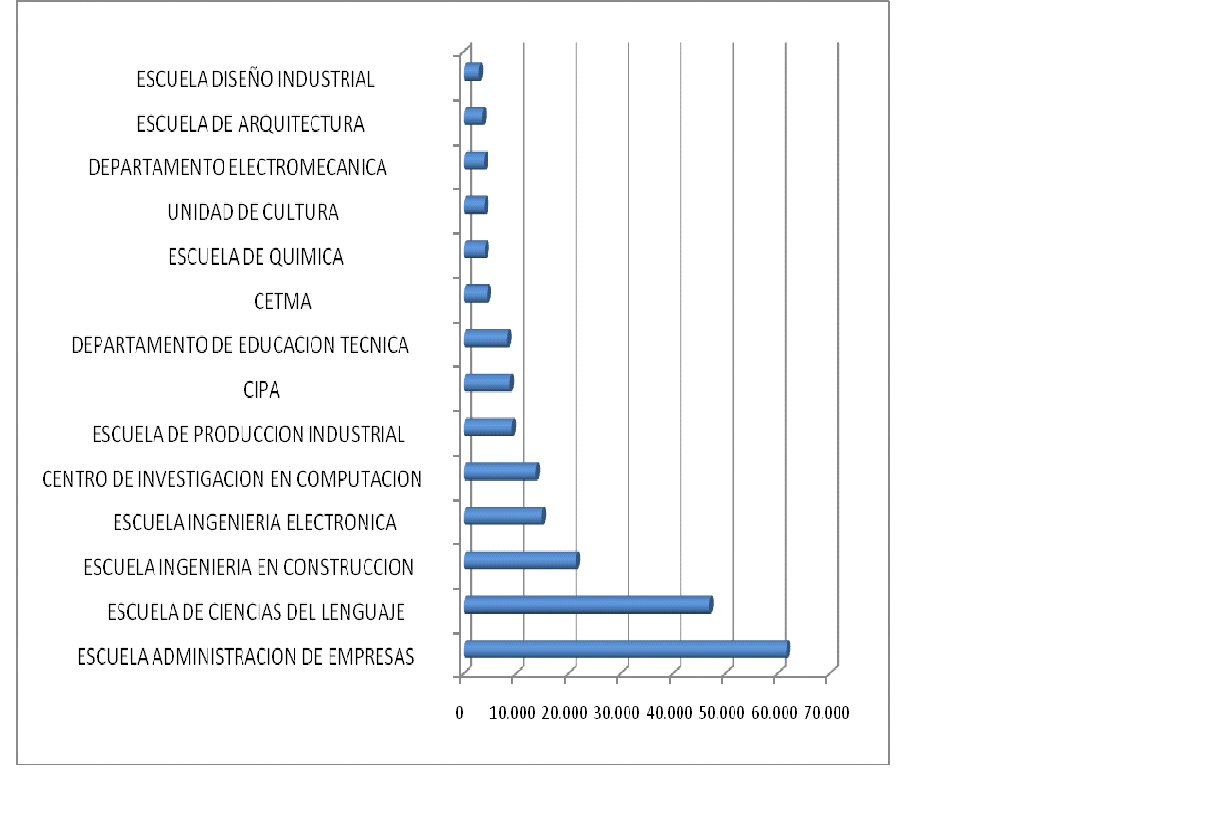 Fondos custodiados al 31-12-10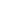 Graduados por escuelaDurante el año 2010, un total  de 20.421 personas se capacitaron en proyectos de vinculación. Los  programas de Inglés suman  14.216 personas y en el resto de programas 6.205 personas.  Un 83% corresponde a programas de capacitación permanente  o sea técnicos e inglés.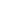 Gestión de proyectos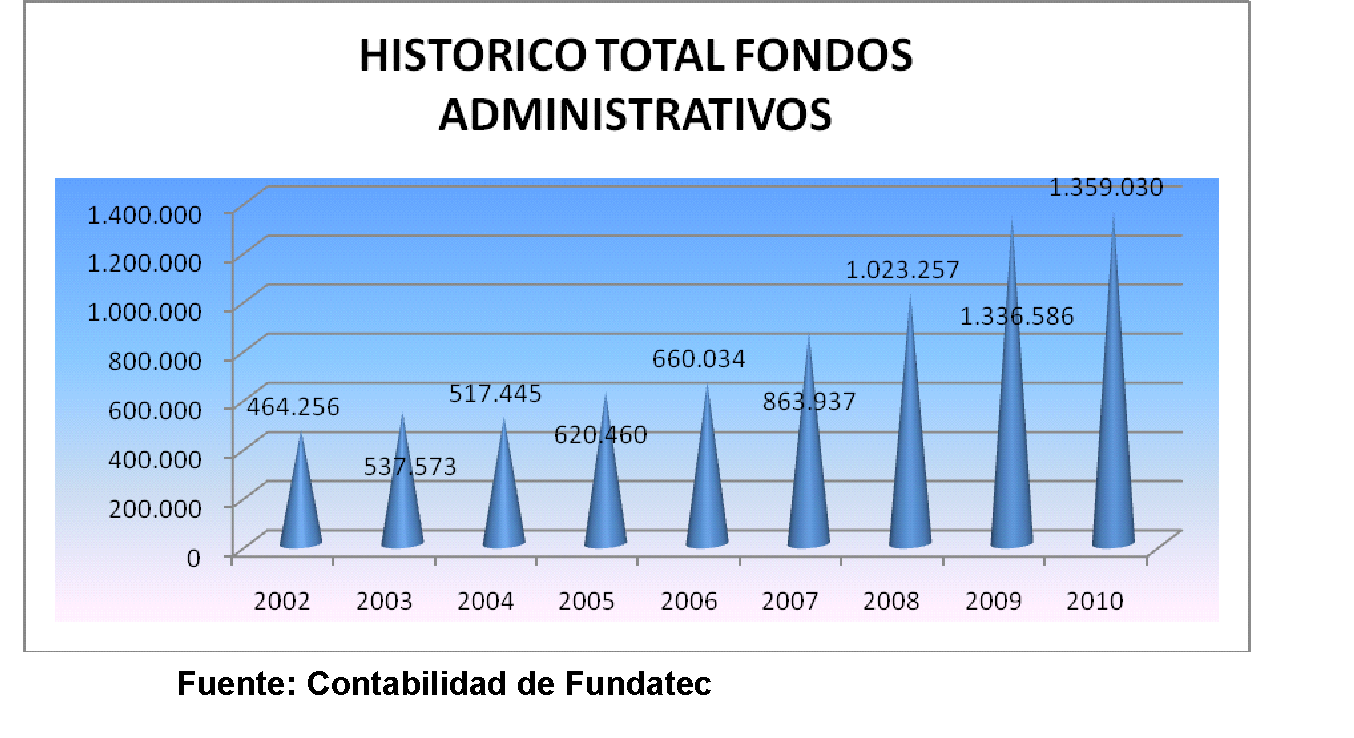 Las 10 escuelas con mayor cantidad de recursos en las carteras de proyectos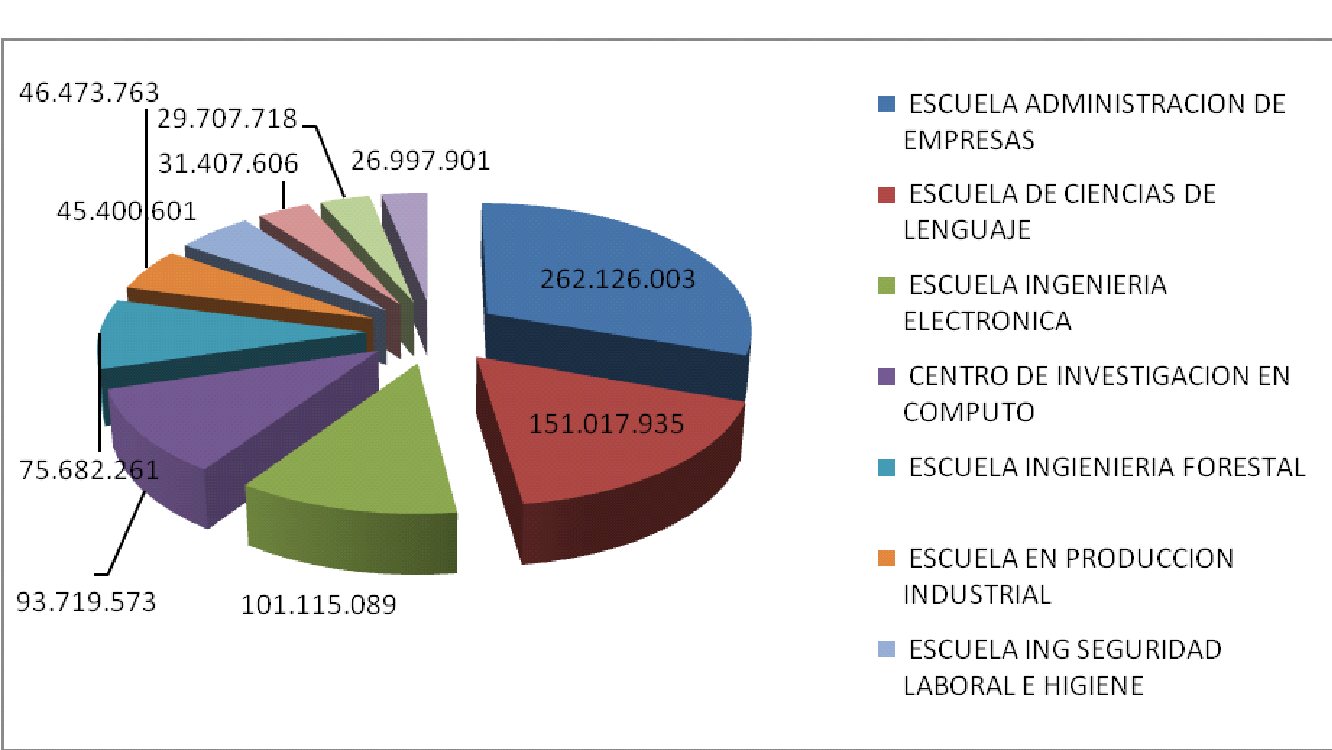 Estados financieros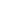 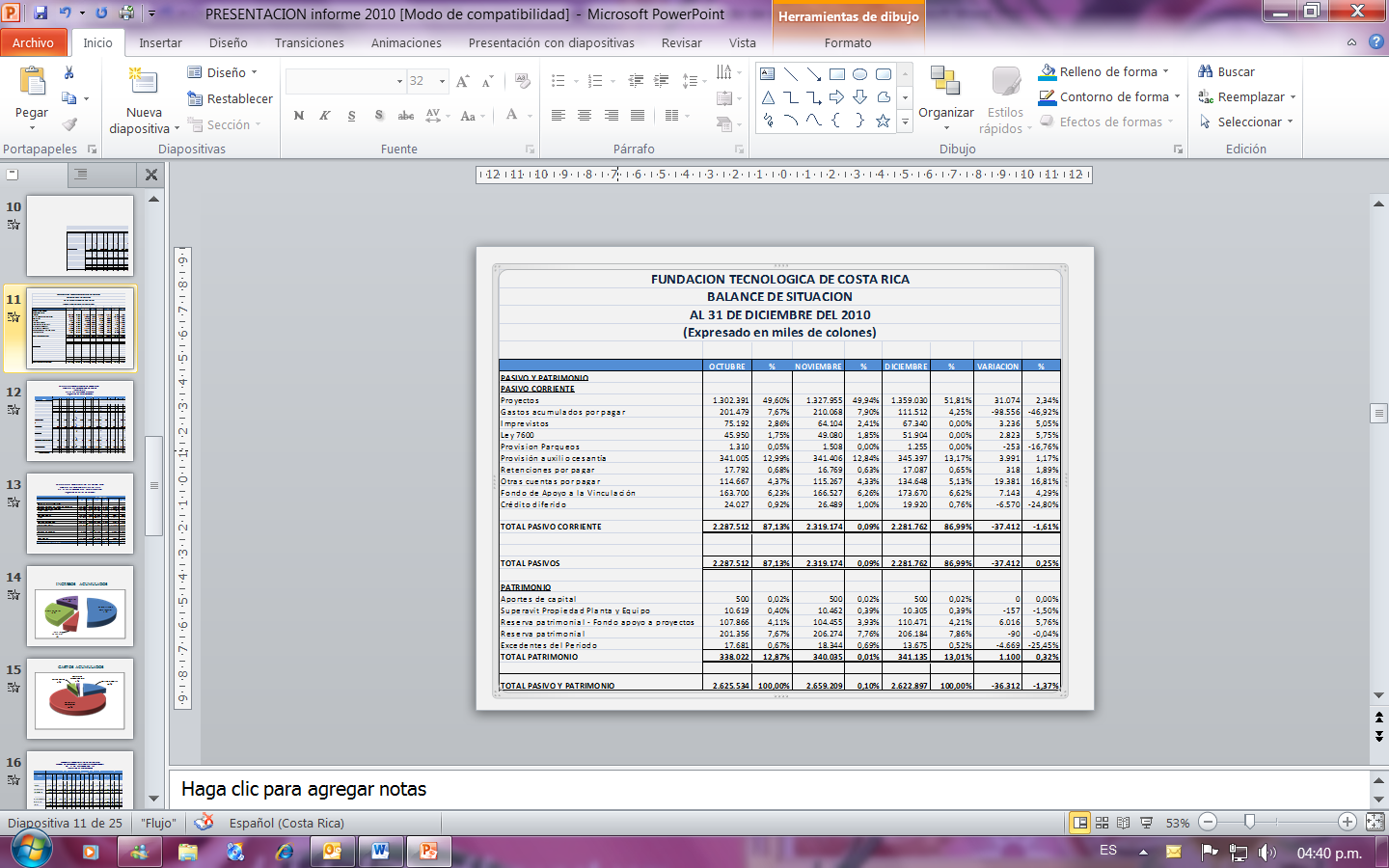 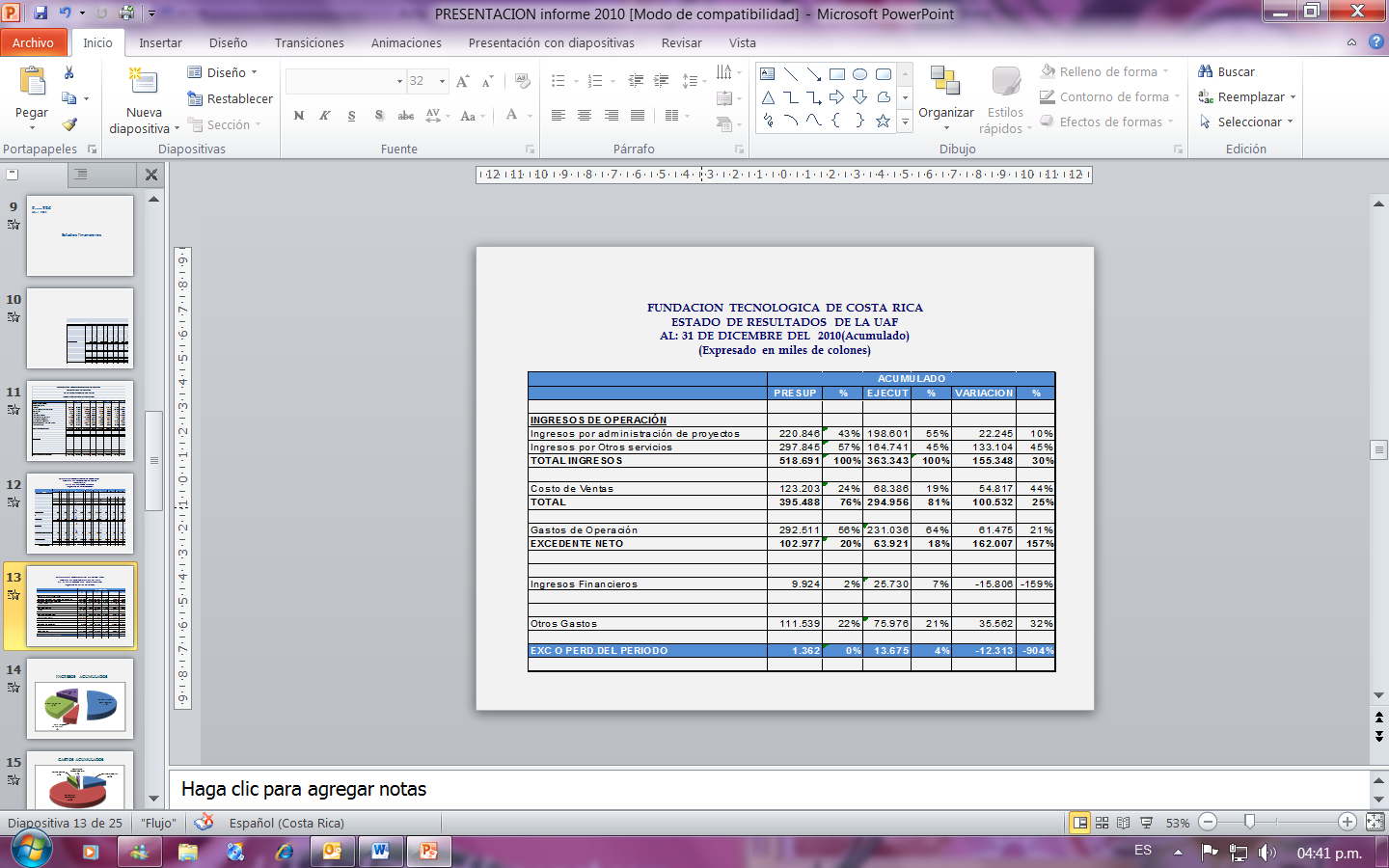 INGRESOS ACUMULADOS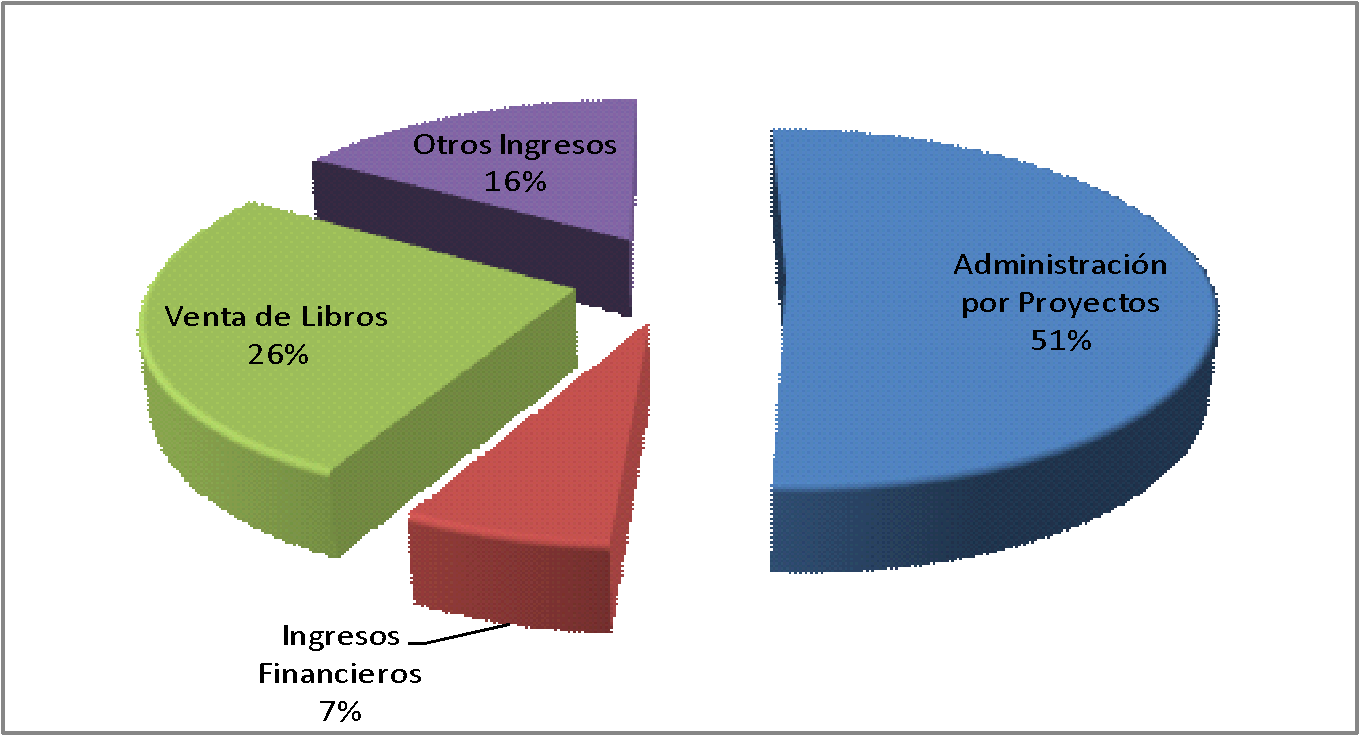 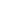 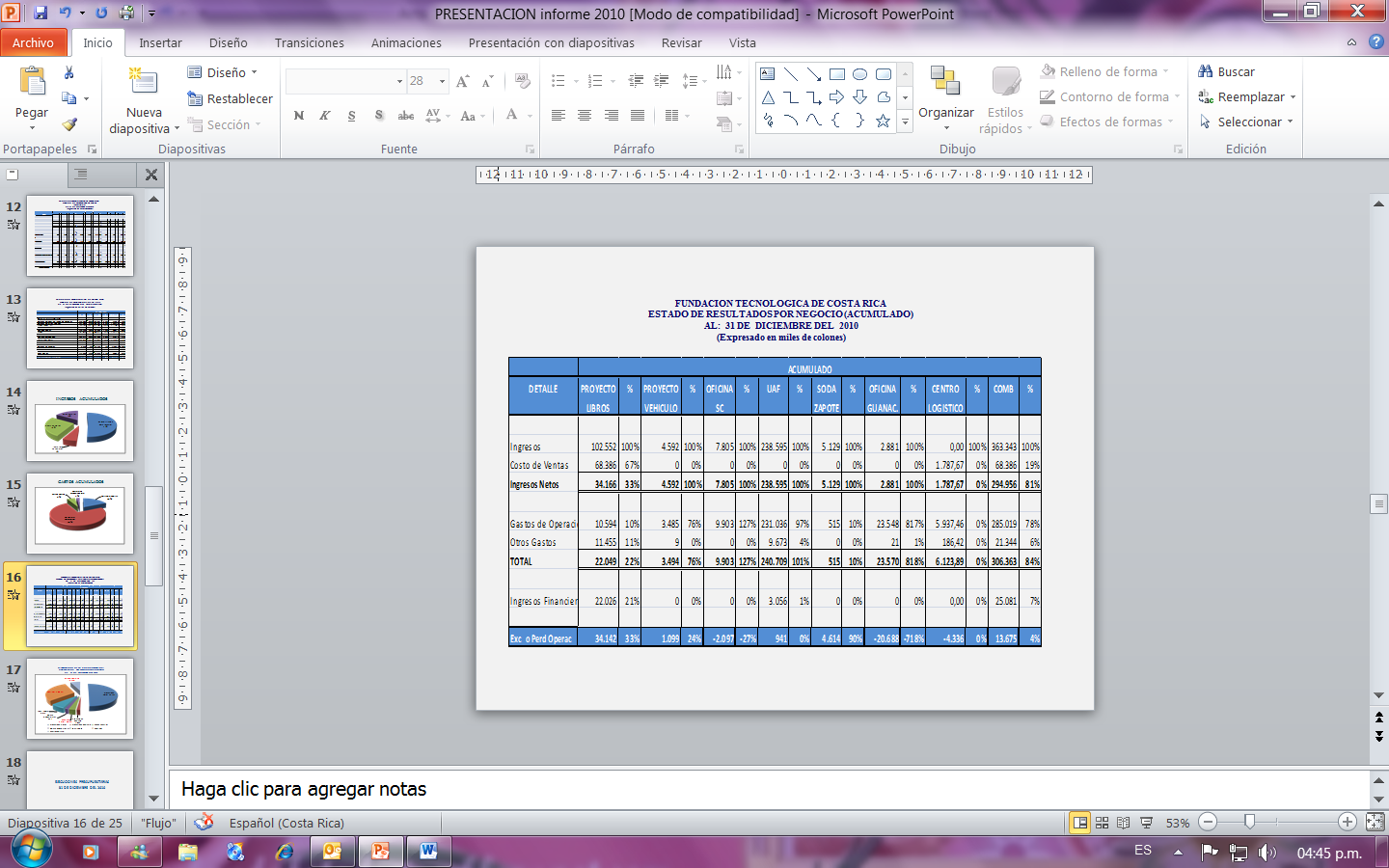 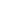 EJECUCIONES PRESUPUESTARIAS 31 DE DICIEMBRE DEL 2010UNIDAD ADMINISTRATIVA AL: 31 DE DICIEMBRE DEL 2010 (Expresado en miles de colones)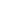 PRINCIPALES LOGROSReducción del número de proyectos inactivos.Aprobación por parte del AIR del Reglamento para la Vinculación Remunerada en Coadyuvancia con la Fundatec.Automatización de matrícula en Casa de la Cuidad.Proyecto de compras en línea.Implementación del proceso para confección y custodia de títulos.Optimización de procedimientos administrativos.Apertura del Centro Logístico CENGAGE-FUNDATEC.Negociación con autoridades del TEC para ubicar el edifico de la fundación dentro del campus.Reserva para la construcción del edificio administrativo.Proyecto parqueo CEET, Zapote.Negociación con autoridades del TEC para remodelar la sede CEET, Zapote.Consolidación del Fondo de Apoyo a Proyectos.El señor Jorge Chaves agradece al señor Hugo Navarro y a la señora Damaris Cordero, la información que están presentando y comenta el problema del Proyecto de Solarium  en Guanacaste, donde la institución embarcó a la Fundatec, lo cual debe de servir para llamar la atención, porque el apoyo de las escuelas para este tipo de iniciativa, debe  verse antes de que arranquen los proyectos.El señor Alexander Valerín comenta que cuando se vio este tema en la Junta, se consideró que era estratégico, de hecho, la señorita Giannina Ortíz, Vicerrectora de Docencia, en su momento, les planteó el proyecto, el cual se veía con muy buenas expectativas, el abrir una especie de Sede en la zona de Guanacaste, pero debido a que ya se estaban sintiendo los efectos de la crisis, las escuelas tenían un poco de temor de llegar por la zona y a la institución le faltaba un poco de fuerza; ocurriendo esto se acarrea una pérdida considerable en ese proyecto. Por lo que, desde la Fundación están estudiando posibilidades de reversar esa pérdida.El señor Hugo Navarro comenta sobre el proyecto del parqueo, lo cual tienen en mente visualizando la problemática que se tiene en el CETT, para lo cual se están revisando algunas opciones para obtener ingresos, por lo que, se decidió desarrollar un proyecto de un parqueo con condiciones controladas electrónicas que permita generar recursos hasta fuera de horario, entendiendo que se está en una zona estratégica y comercial.  Se aprobó la inversión en la Junta Directiva, se está en la fase final, se está a la espera de poder resolver una situación que se presentó en relación con la Ley 7600, que es el acceso a los baños, por lo que se coordinó con la Oficina de Ingeniería, y se decidió colocar los baños junto a una caseta, y ahora se están solicitando los permisos respectivos, por lo que, se espera ponerlo en operación el segundo semestre del 2011, teniendo la expectativa que es un proyecto muy rentable.El señor Alexander Valerín amplía que desde el punto de vista de robo de vehículos, es responsabilidad de la Fundación y también del TEC, por ser estos terrenos de la Institución, por lo que, se realizaron estudios de mercado y factibilidad, para estar seguros de que hay una muy buena posibilidad financiera.La señora Grettel Castro consulta sobre el Proyecto Solarium, indica que ese centro se abrió con una expectativa, pero en realidad cuál ha sido el problema básico, si es la participación del TEC, más que el problema de mercado.El señor Hugo Navarro explica que se han experimentado algunos problemas, como por ejemplo escuelas que han ofrecido cursos y hacen el planeamiento, pero por los traslados a las zonas, los mismos no han funcionado, por lo que, este tipo de problemas se deben atender. Otra situación que se dio fue la ausencia del gestor, ya que con una persona contratada no se puede pretender que realice todo el trabajo y la decisión de continuar con el proyecto es porque si se decide rescindir del contrato, se debe cancelar un monto muy alto. Se buscarán otras opciones, como el ofrecimiento del INA, donde ellos cubren el costo y el TEC da la logística, en cursos muy dirigidos como  técnicos en alarmas, aires acondicionados y equipo en general. Se tiene claro que hay un potencial enorme y grandes perspectivas, con la reparación que se le está haciendo al Aeropuerto Daniel Oduber, por lo que se ha pensado generar alguna oferta académica en el área de mantenimiento de aeronaves. Indica que no se quiere perder la oportunidad de seguir avanzando con el apoyo institucional.La señora Grettel Castro consulta en cuánto tiempo se puede alcanzar el punto de equilibrio. El señor Navarro le indica que según el planteamiento que se le hizo a la institución, se considera lograrlo al cierre del año 2011 y sino se logra, se girarán instrucciones para que a corto plazo se cumpla.La señora Claudia Zúñiga agradece a las personas invitadas, la presentación del informe. NOTA: se retiran las personas invitadas, a las once horas con cincuenta minutos.ASUNTOS VARIOSARTÍCULO 17.	Día de la Autonomía UniversitariaLa señora Nancy Hidalgo invita a las actividades que se realizarán la próxima semana relacionadas con la conmemoración del Día de la Autonomía Universitaria, por celebrarse el martes 12 de abril a las 10 a.m., en el Auditorio de la Facultad de Derecho, con la conferencia “Espíritu Universitario y Autonomía”, a cargo del licenciado Luis Baudrit Además, el jueves 14 de abril, a las 4 p.m. en el Auditorio de la Facultad de Derecho, habrá un Foro de Rectores “Autonomía Universitaria y condición esencial para el cumplimiento de la misión pública” y el viernes 15 de abril, el Concierto Conmemorativo del Día de la Autonomía Universitaria, en el Teatro Nacional, a las 7:00 p.m.  Estas son las actividades que han sido organizadas por la Universidad de Costa Rica y las han querido compartir con el TEC. Hay otras actividades a nivel institucional que se están planeando y que se estará comunicar en su momento. ARTÍCULO 18.	Basurero a cielo abiertoLa señora Grettel Castro informa que a la par del Centro de Acopio hay un basurero a cielo abierto, y pregunta si la institución puede hacer eso, si tiene permiso para tirar deshecho en ese lugar.  Considera una barbaridad que se haga eso dentro del TEC con las políticas ambientales que se tienen con Bandera Azul. Por lo que hace un llamado de atención a la Administración para que cuiden este deterioro.ARTÍCULO 19.	Edificio de Administración de EmpresasLa señora Grettel Castro comenta que el pasado miércoles cuando iba para la soda comedor, al pasar por el edificio de Administración de Empresas, donde se están llevando a cabo actividades de construcción, específicamente el ducto del ascensor -no tiene claro si estaban lijando o cortando algo- pero le llamó la atención que se levantaba una nube de polvo bastante importante y los trabajadores no tenían protección para este tipo de casos.  Su preocupación no solo se extiende a los trabajadores sino también a las personas que transitan por los alrededores de la soda, así como la soda misma. ARTÍCULO 20.	Reunión de Comisión de Planificación y AdministraciónLa señora Grettel Castro solicita a los señores integrantes de la Comisión de Planificación, reunirse inmediatamente que finalice la Sesión del Consejo Institucional, para terminar con el análisis de los Lineamientos que deben ser presentados a este órgano en la próxima sesión. ARTÍCULO 21.	Planta eléctrica de la instituciónEl señor Alexander Valerín comenta que en varias ocasiones ha comentado lo relacionado a la planta eléctrica de la institución, ya que en esta semana, se volvió a presentar un problema por falta de fluido eléctrico y se sigue con la misma situación. Es una necesidad la planta eléctrica para que no se paralicen sus funciones, por lo que insta a la Administración para que le preste la debida atención a este problema. ARTÍCULO 22.	Reunión del Consejo de Rectoría y Consejo Institucional para conocer el tema de infraestructura de la instituciónLa señora Bertalía Sánchez informa sobre la reunión que se llevará a cabo el próximo martes 14 de abril, para ver el tema de infraestructura de la institución, que el señor Saúl Hernández  indica que es un trabajo muy amplio y complejo, por lo que sugiere que aparte de la reunión del martes, la cual será a partir de las 7:30 a.m., se haga una el día viernes, en horas de la tarde, para continuar con el tema; misma que se llevará a cabo en la Sala de Sesiones del Consejo Institucional.ARTÍCULO 23.	Definición puntos de agenda para la próxima sesiónNo se presentaron puntos de agenda para la próxima sesión.Sin más temas que atender y siendo las doce horas con cinco minutos, se levanta la Sesión. BSS/yzASUNTOS DE TRÁMITEARTÍCULO 1.	Aprobación de Agenda3ARTÍCULO 2.	Aprobación del  Acta No. 27074ARTÍCULO 3.	Informe de Correspondencia (documento anexo)4ARTÍCULO 4.	Entrega de Seguimiento de la Ejecución de los Acuerdos tomados por el Consejo Institucional al 31 de marzo del 201110ARTÍCULO 5.	Informes de Rectoría10ARTÍCULO 6.	Propuestas de Comisiones20ARTÍCULO 7.	Propuestas de miembros del Consejo Institucional20ARTÍCULO 8.	Nombramiento de un miembro titular del sector docente del Tribunal Institucional Electoral20ARTÍCULO 9.	Nombramiento de tres miembros titulares en la Comisión de Evaluación Profesional, por un periodo de 3 años, a partir del 02 de mayo del 201121ARTÍCULO 10.	Conformación de Comisión Especial para la elaboración del Reglamento del Régimen de Prohibición del Instituto Tecnológico de Costa Rica 23ASUNTOS DE FONDOARTÍCULO 11.	Autorización al MSc. Eugenio Trejos para que viaje a Nicaragua y participe  en el VII Congreso Universitario centroamericano y la XCII Sesión Ordinaria del CSUCA, por celebrarse en la Universidad Nacional Autónoma de Nicaragua en León, del 14 al 16 de abril 25ARTÍCULO 12.	Nombre del título a otorgar en el Programa de Licenciatura en Ingeniería en Agronegocios 26ARTÍCULO 13.	Cronograma de fechas relevantes 2011 para la Formulación del Plan Anual Operativo y Presupuesto 2011 27ARTÍCULO 14.	Pronunciamiento del Consejo Institucional sobre de “Proyecto de Ley de Espacios Marinos sometidos a la jurisdicción del estado costarricense”, que se tramita bajo el Expediente Legislativo No. 17.951 30ARTÍCULO 15.	Inhibición del M.Sc. Eugenio Trejos B., Rector y Presidente del Consejo Institucional y sustitución en la Investigación Preliminar seguida a la Licda. Mauren Reid Vargas, por su comportamiento en la Sesión No. 2705 del Consejo Institucional31ASUNTOS DE FOROARTÍCULO 16.	Informe de labores de la Fundatec correspondiente al periodo 2010, a la vez solicita audiencia ante el Consejo Institucional para la presentación del mismo 38ASUNTOS VARIOSARTÍCULO 17.	Día de la Autonomía Universitaria47ARTÍCULO 18.	Basurero a cielo abierto47ARTÍCULO 19.	Edificio de Administración de Empresas47ARTÍCULO 20.	Reunión de Comisión de Planificación y Administración47ARTÍCULO 21.	Planta eléctrica de la institución48ARTÍCULO 22.	Reunión del Consejo de Rectoría y Consejo Institucional para conocer el tema de infraestructura de la institución48ARTÍCULO 23.	Definición puntos de agenda para la próxima sesión48Centro de Costo y objeto de gastoMonto5101-1111-0001 objeto de  gasto 1530 (transporte en el exterior $391 e impuestos de salida de ambos países $26)$4175101-1111-0001 objeto de gasto 1540 (Viáticos en el exterior de acuerdo a la Tabla de la Contraloría General de la República)$7405101-1111-0001 objeto de gasto 1619 (otros seguros) $305101-1111-0001 objeto de gasto 1730 (gastos de representación)$200TOTAL1387No.ETAPASFecha presentación al  CI2011Responsable presentaciónFecha propuesta /     aprobación2011Responsable  de  aprobación -dictamen 1.Lineamientos de Formulación Plan Presupuesto 201216 de marzoRector14 de abril Consejo Institucional2. Políticas Específicas 201212 de abrilRector28 de abril Consejo Institucional3.Informe Ejecución plazas al 30 de abril 20112 de mayoRRHH26 de mayoConsejo Institucional3.Renovación de Plazas 201229 de abrilOPI
RRHH
 RECTORÍA13 de mayo 
(Dictamen Comisión de Administración y  Planificación)
26 de mayo Consejo Institucional3.Creación de Plazas 201229 de abrilOPI
RRHH
 RECTORÍA13 de mayo 
(Dictamen Comisión de Administración y  Planificación)26 de mayo Consejo Institucional3.Creación de Plazas FS y Otros Proyectos con FS 201209 de agostoOPI
RRHH
 RECTORÍA25 de agostoConsejo Institucional4.Anteproyecto Plan Presupuesto 201231 de agostoRectoríaDiscusión y análisis Consejo Institucional5.Discusión y análisis del anteproyecto por parte del CI01 al 16 de setiembreCI16 de setiembreConsejo Institucional6.Aprobación Proyecto 2012, Formato Contraloría22 de setiembre  Consejo InstitucionalTIPO DE APORTE     20092010F.D.I.338,10289.59F.D.U208,06225.74Activos donados176,52103.88TOTAL722,68619.21Unidad Administrativa             941.319,2 Proyecto Soda Zapote          4.613.750,0 Proyecto Vehículo          1.098.584,6 Proyecto San Carlos        (2.097.125,1)Proyecto Libros       34.142.374,9 Proyecto Solarium      (20.688.152,5)Proyecto Centro Logístico        (4.336.218,5)TOTAL       13.674.532,6 Distribución de la reserva:Distribución de la reserva:Reserva para Vehículo          1.098.584,6 Otros          1.890.000,0 Compra de Software       10.685.948,0 Total       13.674.532,6 